Ташкилоти Ҷамъиятии  «МАРКАЗИ МУСТАҚИЛИ ҲИФЗИ ҲУҚУҚИ ИНСОН»«Мониторинги риояи ҳуқуқи инсон ба озодӣ аз шиканҷа ва муносибати бераҳмона дар тавқифгоҳҳои тафтишотӣ ва муассисаҳои ислоҳии Ҷумҳурии Тоҷикистон»Душанбе-2012ББК  75.88(2Тадж) 52+78.256.1+41.335.7М-48Наширияи мазкур дар доираи лоиҳаи «Мониторинги риояи ҳуқуқи инсон ба озодӣ аз шиканҷа ва муносибати бераҳмона дар тавқифгоҳҳои (изоллаторҳои) тафтишотӣ ва муассисаҳои ислоҳии Ҷумҳурии Тоҷикистон», ки бо кўмаку дастгирии Шўбаи Ташкилоти Байналмилалии Институти «Ҷамъияти Кушода» – Бунёди Мадад дар Тоҷикистон татбиқ карда мешавад, таҳия ва нашр шудааст.Ташкилоти ҷамъиятии «Маркази Мустақили ҳифзи ҳуқуқи инсон»734000, Тоҷикистон, ш. Душанбе, хиёбони Рўдакӣ 137, ошёнаи 5, утоқи 520 (+992) 446 25 76 11Почтаи электронӣ: ichrp.tj@gmail.com Муаллиф-мураттиб: Сергей РомановГузориши мазкур аз рўи натиҷаҳои мониторинге, ки аз моҳи январ то моҳи ноябри соли 2012 гузаронида шуда буд, аз он ҷумла аз рўи натиҷаҳои пурсишҳо ва мусоҳибаҳои аз моҳи январ то моҳи апрели соли 2012 гузанонидашуда тартиб дода шудааст.Ба кормандони Фонди Хелсингӣ оид ба ҳуқуқи инсон Ярослав Копчук ва Ленур Керимов барои ёрии машваратӣ дар гузаронидани мониторинг, аз ҷумла ба Бюрои САҲЕ дар Тоҷикистон изҳори сипосгузорӣ менамоем.Фикру мулоҳизаҳои дар нашрияи мазкур иброзгардида ба муаллиф таалуқ доранд ва мумкин аст бо  мавқеи расмии Шўбаи Ташкилоти Байналмилалии Институти «Ҷамъияти Кушода» – Бунёди Мадад дар Тоҷикистон  мутобиқат накунанд.Copyright ©   ТҶ «Маркази Мустақили ҳифзи ҳуқуқӣ инсон» 2012. Барои интишори ройгон.МУҚАДДИМАНамояндаҳои мақомоти давлатӣ, судяҳо, кормандони тиббӣ, мақомоти ҳифзи ҳуқуқ, инчунин намояндаҳои ҷойҳои аз озодӣ маҳрум ё маҳдуд кардан дар барҳам додани амалияи истифодаи шиканҷа ва муносибати бераҳмона нақши асосиро мебозанд. Ҷойҳои маҳрум сохтан аз озодӣ, ҷойҳое мебошанд, ки дастрасӣ ба онҳо барои аҳли ҷомеаи шаҳрвандӣ ва ҷомеъа дар маҷмўъ маҳдуд мебошад, ки ин боиси ба вуҷуд омадани хатари истифода шудани шиканҷа ва муносибати бад нисбати шахсони дар ин муассисаҳо ҷойгиркардашуда, мегардад. Бо таъсис додани системаҳои мустақили назорати ҷомеаи шаҳрвандӣ дар ҷойҳои маҳрум сохтан аз озодӣ, аз ҷумла тасдиқ кардани Протоколи иловагӣ ба Конвенсияи зидди шиканҷа, ки таъсис додани Механизми мустақили пешгирикунандаро пешбинӣ менамояд, давлат механизмҳои самараноки пешгирии шиканҷа ва муносибати бераҳмонаро дар ҷойҳои маҳрум сохтан аз озодӣ таъсис медиҳад.Тибқи Қарори Ҳукумати Ҷумҳурии Тоҷикистон аз 01 июли соли 2011 номи Идораи корҳои ислоҳии назди Вазорати адлияи Ҷумҳурии Тоҷикистон ба Сарраёсати иҷрои ҷазоҳои ҷиноятии (СИҶҶ) назди Вазорати адлияи Ҷумҳурии Тоҷикистон тағйир дода шуд. Системаи иҷрои ҷазоҳои ҷиноятӣ, тавқифгоҳҳои тафтишотӣ ва муассисаҳои ислоҳӣ таҳти идораи СИҶҶ мебошанд, ғайр аз Тавқифгоҳи  тафтишотии Кумитаи давлатии амнияти миллӣ.Муассисаҳои ислоҳӣ барои маҳкумшудагон (моддаи 71 Кодекси ҷиноятӣ) инҳоянд: калонияҳои ислоҳӣ (барои калонсолон), калонияҳои тарбиявӣ (барои ноболиғон ва маҳбусони синни то 20 сола), ҳабсхонаҳо, муассисаҳои табобатӣ-ислоҳӣ (барои табобати маҷбурии шахсони аз майзадагӣ, истеъмоли маводи нашъа ва бемориҳои руҳӣ азиятмекашида, шахсони гирифтори бемории ВНМБ (ВИЧ), бемории сил ё бемории тариқи алоқаи ҷинсӣ гузаранда). Ҳамаи муассисаҳои ислоҳӣ ва тавқифгоҳҳои тафтишотӣ таҳти идораи Саридораи иҷрои ҷазоҳои ҷиноятии Ҷумҳурии Тоҷикистон мебошанд.Назди Вазорати мудофиа (барои хизматчиёни ҳарбие, ки барои содир намудани ҷиноятҳо айбдор гардидаанд) ва Кумитаи давлатии амнияти миллӣ (барои онҳое, ки барои содир намудани ҷиноятҳои давлатӣ айбдор гардидаанд) тавқифгоҳҳои тафтишотии махсус амал мекунанд.Давоми чанд соли охир дар қонунгузории ҷиноятӣ-иҷроии Ҷумҳурии Тоҷикистон тағйироту иловаҳо ворид карда шуданд, инчунин Қонуни Ҷумҳурии Тоҷикистон «Дар бораи тартиб ва шароити дар ҳабс нигоҳ доштани гумонбаршуда, айбдоршаванда ва судшаванда» қабул гардид. Хусусан дар Кодекси иҷрои ҷазои ҷиноятии (КИҶҶ) Ҷумҳурии Тоҷикистон ваколатҳои Ваколатдор оид ба ҳуқуқи инсон дар Ҷумҳурии Тоҷикистон доир ба боздид намудани муассисаҳои ислоҳӣ, вохўрдан дар алоҳидагӣ бо шахсоне, ки адоӣ ҷазо менамоянд ва тартиб додани гузориш оид ба натиҷаҳои боздидҳои худ ворид карда шуд.Қисми зиёди ҳолатҳои шиканҷа/муносибати бераҳмона ва ҳуқуқвайронкуниҳои расмиётии ҳуқуқи инсон дар Ҷумҳурии Тоҷикистон дар ҷойҳои нигоҳдории тосудӣ ва ҷойҳои маҳрум кардан аз озодӣ содир карда мешаванд. Ташкилотҳои ҳифзи ҳуқуқ шумораи доимозиёдшавандаи хабарҳои поймол гардидани ҳуқуқҳои шахсони дастгиршуда ва судшавандаҳоро дар ҷойҳои нигоҳдории пешакӣ ва муассисаҳои ислоҳӣ мегиранд. Ин ҳолатҳо аз ҷониби мақомоти ҳифзи ҳуқуқ ба таври дуруст тафтиш карда намешаванд. Дар баробари ин, оид ба ҳолатҳои истифода гардидани шиканҷа бинобар таъқибҳои минбаъда хабар дода намешавад.Аз соли 2004 ин ҷониб, ҷомеъаи шаҳрвандӣ ва ташкилоти КБСС (Кумитаи байналмилалии Салиби Сурх) ба ҷойҳои маҳрум сохтан аз озодӣ барои анҷом додани мониторинги доимӣ ва системакии муассисаҳои пўшида дастрасӣ надорад. Кумитаи зидди шиканҷаи Созмони Милали Муттаҳиди ҳангоми баррасӣ намудани Гузориши даврии дуюми Ҷумҳурии Тоҷикистон оид ба ҷараёни иҷрои Конвенсияи зидди шиканҷа дар соли 2012 дар мавриди «мавҷуд набудани таъминоти оби гарм»; шароити кофинабудаи санитарӣ-гигиенӣ, ҳавотозакунӣ, фароҳам набудани шароити либосхушккунӣ, ки ба паҳн шудани  сироят ва бемориҳои респираторӣ боис мегардад, мавҷуд набудани гигиенаи шахсӣ, инчунин кофӣ набудани таъмини хўрока ва хизматрасониҳои тиббӣ: низоми сахти беасос барои маҳбусоне, ки адои ҷазои якумрӣ мекунанд, тавре ки хабар дода мешавад 23 соат дар як шабонарўз дар камераҳои начандон калон, қафасҳои ҳавояш тозанмешудаи худ дар шароити изолятсияи пурра нигоҳ дошта мешаванд, ба адвокат дастрасӣ надоранд, танҳо боздиди аъзоҳои оилаҳои онҳо дар як сол як маротиба иҷозат дода мешавад, иҷозат надодан барои иштирок дар чорабиниҳои гуногуни дар ҳабсхона гузаронидамешуда; идома ёфтани мавҷуд набудани назорати систематикӣ ва мустақили ҳамаи ҷойҳои нигоҳдории маҳбусон аз ҷониби мушоҳидони миллӣ ё байналмиллалӣ, инчунин Кумитаи байналмилалии Салиби Сурх (КБСС) изҳори нигаронии зиёд намуд. Дар баробари қайд намудани он, ки Омбудсмен метавонад аз ҷойҳои нигоҳдории маҳбусон дидан намояд, Кумита дар ташвиш аст, ки натиҷаҳои тафтишотҳо нашр нашуда буд ва ба кишвари Тоҷикистон тавсия дод, то ки барои «беҳтар гардонидани шароит дар ҳамаи ҷойҳои нигоҳдории шахсони маҳкумшуда маблағи кофӣ ҷудо намояд; изолятсияи пурраи маҳбусони якумриро рафъ намояд, шарту шароити будубоши онҳоро беҳтар намояд, ва қонунгузорие, ки робитаи онҳоро бо адвокат ва аъзоёни оилаҳои онҳо маҳдуд мекунад, бекор намояд; ҷиҳати дар навбати аввал тасдиқ намудани Протоколи иловагӣ ба Конвенсия тадбирҳои мушаххас адешад ва механизми самараноки миллии пешгирӣ, ки захираҳои зарурӣ ва ваколати анҷом додани боздидҳои мунтазам, мустақил, эълонкарданашуда, бемаҳдуд ва тафтишҳои ҳамаи ҷойҳои нигоҳдории маҳкумшудагон тариқи фароҳам овардани имконият ба нозирон барои бо маҳбусон дар алоҳидагӣ сўҳбат намудан, тадбирҳои зарурӣ андешад. Дар навбати худ, ба КБСС ва ташкилотҳои мустақили ғайриҳуқуматӣ дастрасии озодро ба тамоми ҷойҳои нигоҳдории маҳбусон фароҳам орад, ва боварӣ ҳосил намояд, ки аз ҷониби Омбудсмен боздидҳои мунтазам ва эълонкарданашудаи ҳамаи ҷойҳои маҳрум кардан аз озодӣ, аз он ҷумла ҷойҳои таҳти ҳабс нигоҳдории политсия, бо ҳамроҳии кормандони тиббӣ, дастрасӣ омма гардондани натиҷаҳои боздидҳо анҷом дода мешавад».Соли 2012 аз ҷониби ташкилотҳои – аъзоҳои Иттиҳодияи ТҒҲ Тоҷикистон доир ба зидди шиканҷа ва беҷазоӣ якҷоя бо Дастгоҳи Ваколатдор оид ба ҳуқуқи инсон дар Ҷумҳурии Тоҷикистон гузаронидани панҷ мониторинги ҷойҳои гуногуни маҳрум кардан аз озодӣ ба нақша гирифта шуд. Анҷом додани ин нақшаҳо, пешакӣ бо Ваколатдор оид ба ҳуқуқи инсон дар Ҷумҳурии Тоҷикистон ба мувофиқа расонида шуда буд. Аз ҷониби Маркази мустақили ҳифзи ҳуқуқи инсон гузаронидани мониторинги риояи ҳуқуқи инсон ба озодӣ аз шиканҷа дар ҷойҳои таҳти ҳабс нигоҳдории пешакӣ ва муассисаҳои ислоҳӣ ба нақша гирифта шуд. Дар доираи мониторинг боздид намудани тавқифгоҳҳои тафтишотӣ ва муассисаҳои ислоҳи якҷоя бо Ваколатор оид ба ҳуқуқи инсон дар Ҷумҳурии Тоҷикистон ба нақша гирифта шуданд. Тибқи мувофиқа Дастгоҳи Омбудсмен барои боздид намудани муассисаҳои мазкур аз ҷониби намояндаҳои ташкилот ўҳдадории гирифтани иҷозатро ба душ гирифт. Вале тули як чанд моҳ аз ҷониби Ваколатдор оид ба ҳуқуқи инсон дар Ҷумҳурии Тоҷикистон дастрасӣ ба ин муассисаҳо таъмин карда нашуд, ки дар натиҷа боздид намудан ва анҷом додани мониторинги пурра муяссар нагардид.Дар ҳамин давра гурўҳи кории ҳукуматӣ оид ба мониторинги тавқифгоҳҳои тафтишотӣ ва муассисаҳои ислоҳӣ таъсис дода шуд, ки ба ҳайати он намояндаи Дастгоҳи Омбудсман низ дохил буд. Ба ақидаи мо яке аз сабабҳои ба даст наовардани дастрасӣ ба муассисаҳои пўшида иштироки намояндаи Омбудсмен дар ҳайати гурўҳҳи корӣ ва надоштани хоҳиши кор кардан дар ҳайати гурўҳи мониторингии ҷомеъаи шаҳрвандӣ буд. Бояд қайд намуд, ки натиҷаҳои мониторинги гурўҳи кории ҳукуматӣ ба аҳли ҷомеъа пешниҳод карда нашуд.Дар натиҷа ташкилот ба хулосаи гузарондани мониторинги мустақил омад, ки дар худ ирсол намудани дархостҳо ба мақомоти давлатӣ, анҷом додани пурсиши шахсони аз ҷойҳои маҳрум кардан аз озодӣ дар натиҷаи авф ва ба охир расидани мўҳлати адои ҷазои ҷиноятӣ озод карда шудаанд, хешовандони шахсони ҳабсшуда ва судшуда, инчунин пурсиши адвокатони таҷрибаомўзро дар бар мегирифт.Мониторин аз 10 январ то 04 апрели соли 2012 гузаронида шуд. Ҳангоми анҷом додани мониторинг аъзоёни гурўҳи мониторингӣ шартномаҳои асосии байналмилалӣ, ба монанди Паймони байналхалқӣ доир ба ҳуқуқи шаҳрвандӣ ва сиёсӣ (1966 сол), Конвенсияи зидди шиканҷа ва дигар муносибат ва ҷазои бераҳмона, ғайриинсонӣ ё таҳқиркунандаи шаъну шарафи Созмони Милали Муттаҳид (1984 сол), Стандартҳои ҳади ақали қоидаҳои муносибат бо маҳбусони Созмони Милали Муттаҳид (1955 сол), инчунин меъёрҳои қонунгузории миллиро – Кодекси иҷрои ҷазои ҷиноятӣ, Қонуни Ҷумҳурии Тоҷикистон «Дар бораи системаи иҷрои ҷазои ҷиноятӣ, Қонунни Ҷумҳурии Тоҷикистон «Дар бораи тартиб ва шароити дар ҳабс нигоҳ доштани гумонбаршуда, айбдоршаванда ва судшаванда», мавриди дастурамал қарор доданд.Ҳангоми анҷом додани мониторинг ба стандартҳои зерини байналмилалии муносибат бо маҳбусон аҳамияти хоса дода шуд:• ҳуқуқ ба озодӣ аз шиканҷа ва муносибати бераҳмона;• ҳуқуқ ба ҳимоя;• ҳуқуқ ба шароити кофии нигоҳдорӣ ва муносибати одамдўстона;• ҳуқуқ ба муроҷиат кардан бо шикоятҳо;• ҳуқуқ ба маълумот;• ҳуқуқ ба робита бо олами беруна;• ҳуқуқ ба хизматрасонии тиббӣ.Мо ба аъзоёни гурўҳи мониторингӣ: Абдураҳмон Шарипов, Шоира Давлатова, Манзура Шозедова, инчунин ба ҳамаи онҳое, ки бидуни иштироки онҳо анҷом додани мониторинги мазкур имконнопазир буд арзи сипос менамоем.Гузориши мазкур барои мақомоти давлатии Ҷумҳурии Тоҷикистон, ташкилотҳои ғайриҳукуматӣ, фаъолони гражданӣ ва дигар шахсоне, ки ба масъалаҳои риояи ҳуқуқ ва озодиҳои инсон ва шароити нигоҳдории маҳбусон дар ҷойҳои аз озодӣ маҳрум ва маҳдуд кардан дар Ҷумҳурии Тоҷикистон таваҷўҳ доранд, нигаронида шудааст.1.МЕТОДОЛОГИЯИ МОНИТОРИНГМақсади асосии анҷом додани мониторинг ноил шудан ба риояи ҳуқуқҳои инсон дар ҷойҳои аз озоди маҳрум кардан ва ба даст овардани иттилоот оид ба шароит ва тартиби нигоҳдорӣ дар ҷойҳои адои ҷазои ҷиноятӣ мебошад.Мониторинг минтақаҳои зерини кишварро фаро гирифт: ВМБК (Вилояти мухтори бадахшони кўҳӣ), Вилояти хатлон (г. шаҳри Курғонтеппа, Ёвон ва Кўлоб), шаҳри Душанбе, дар муассисаҳои зерини пўшидаи Саридораи иҷрои ҷазоҳои ҷиноятии Вазорати Адлияи Ҷумҳурии Тоҷикистон: Колонияи низомаш сахти шаҳри Душанбе Я/С – 3/1Колонияи низомаш пурзўри шаҳри Душанбе Я/С - ¾Колонияи низомаш сахти ноҳияи Ваҳдат Я/С - 3/2Колонияи низоми маҳбасии шаҳри Қўрғонтеппа ЯТ-9/7Колонияи низомаш умумии шаҳри Ёвон Я/С – 3/5Тавқифгоҳи тафтишотии шаҳри Қўрғонтеппа Я/Т - 9/6Тавқифгоҳи тафтишотии шаҳри Кўлоб Я/Т  -  9/4Тавқифгоҳи тафтишотии шаҳри Душанбе Я/Т - 9/1Тавқифгоҳи тафтишотии ВМБК- Я/Т - 9/3Беморхонаи назди Сарраёсати иҷрои ҷазои ҷиноятии Вазорати адлияи Ҷумҳурии Тоҷикистон Я/С -3/13Дар рафти мониторинг хешовандони шахсони таҳти ҳабс қарордошта  ва маҳкумшудагон пурсида шуданд. Пурсиш дар назди биноҳои маҳдуд ва маҳрум кардан аз озодӣ ҳангоми овардани хўрока, чизу чора, лавозимоти рахти хоб ва доруворӣ гузаронида шуд, аз ҷумла нафароне, ки барои хабаргирии наздикони худ омада буданд пурсида шуданд.Ҳамагӣ 150 нафар пурсида шуданд:Инчунин бо адвокатон – аъзоёни Коллегияи адвокатони ҷумҳуриявии «СИПАР» ва Коллегияи адвокатони Ҷумҳурии Тоҷикистон шартнома баста шуд ва онҳо пурсиши зерҳимояҳои худро дар ҷойҳои нигоҳдорӣ таҳти ҳабс аз рўи саволномаҳои пешакӣ омодашуда анҷом доданд.2.ДАРХОСТҲО БА МАҚОМОТИ ДАВЛАТӢАз ҷониби гурўҳи мониторингӣ дархостҳои дахлдор таҳия ва ба мақомоти зерини давлатӣ ирсол карда шуданд: Ҳукумати Ҷумҳурии Тоҷикистон, Саридораи иҷрои ҷазоҳои ҷиноятии Вазорати Адлияи Ҷумҳурии Тоҷикистон, Саридораи тавқифгоҳи тафтишотии № 1, ба Прокуратураи генералии Ҷумҳурии Тоҷикистон, Дастгоҳи Ваколатдор оид ба ҳуқуқи инсон дар Ҷумҳурии Тоҷикистон, ба Коллегияи ҷумҳуриявии адвокатони «СИПАР», ба Коллегияи ҷумҳуриявии адвокатҳо, ба Саридораи ҳифзи сирри давлатӣ.10 феврали соли 2012 ба унвони Роҳбари Саридораи иҷрои ҷазоҳои ҷиноятии Ҷумҳурии Тоҷикистон дархост бо талаби пешниҳод намудни иттилоот оид ба шумораи муассисаҳои таҳти роҳбарии Саридораи иҷрои ҷазоҳои ҷиноятии ҶТ қарордошта, шумораи нафароне, ки дар муассисаҳои ислоҳӣ адои ҷазо менамоянд ва доир ба шарту шароити нигоҳдории шахсони дар тавқифгоҳҳои тафтишотӣ қарордошта, маблағе, ки барои ногоҳдории як маҳбус дар як шабонарўз ҷудо карда мешавад ва ғайра (барои шинос шудан бо матни дархост нигаред ба замимаи 1) ирсол карда шуд. Дар ҷавоби худ аз 17.02.2012 таҳти №5/-341, Саридораи иҷрои ҷазоҳои ҷиноятӣ хабар дод, ки иттиллооти мазкур махфӣ мебошад ва наметавонад пешниҳод карда шавад. Вале ҳангоми ташриф овардан ба шўъбаи коргузории (конселярияи) Саридораи иҷрои ҷазоҳои ҷиноятии Ҷумҳурии Тоҷикистон, роҳбари гурўҳи мониторингӣ дар ошёнаи якуми бино тахтаи калони эълонҳоро ошкор намуд, ки дар он нақшаи ҷойгиршавии муассисаи системаи иҷрои ҷазоҳои ҷиноятии Ҷумҳурии Тоҷикистон (нигаред ба замимаи 2) нишон дода шуда буд. 06 марти соли 2012 ташкилот барои гирифтани шарҳу баёнот ба саволи зерин бо мактуб ба Саридораи ҳифзи сирри давлатии назди Ҳукумати Ҷумҳурии Тоҷикистон муроҷиат намуд: оё маълумот оид ба низом ва шарту шароитҳои нигоҳдории маҳбусон ва маҳкумшудагон ба категорияи маълумотҳое, ки сирри давлатиро ташкил мекунанд, мансуб аст. Дар ҷавоби худ аз 29 марти соли 2012 таҳти №77/7, Саридораи ҳифзи сирри давлатӣ бо истинод ба моддаи 11 Қонуни Ҷумҳурии Тоҷикистон «Дар бораи номгўи маълумоти сирри давлатӣ» тавсия дод, то ки барои гирифтани ҷавоб ба Вазорати адлия муроҷиат намоянд.02 апрели соли 2012 ташкилот бо мактуб ба Вазорати адлияи Ҷумҳурии Тоҷикистон бо дархости шарҳ додани ҷавобҳои Саридораи иҷрои ҷазоҳои ҷиноятии Ҷумҳурии Тоҷикистон ва Саридораи ҳифзи сирри давлатӣ ва додани баҳои ҳуқуқӣ ба ҷавобҳои Саридораи иҷрои ҷазоҳои ҷиноятии Ҷумҳурии Тоҷикистон, ки ба нуқтаи назари мо ғайриқонунӣ буд, муроҷиат намуд. Вале Вазорати Адлияи Ҷумҳурии Тоҷикистон ба дархости мо ҷавобе надод.16 феврали соли 2012 ташкилот бо мактуб ба Прокуратураи генералии Ҷумҳурии Тоҷикистон бо дархости пешниҳод намудани маълумот доир ба ташрифҳои прокурор оид ба назорати ҷойҳои маҳрум сохтан аз озодӣ муроҷиат намуд: миқдори ташрифҳо, миқдор ва мўҳтавои шикоятҳое, ки маҳкумшудагон дар соли 2011 пешниҳод намуданд. Ҳамчунин маълумот дар бораи санадҳои меъёрии ҳуқуқии дохилӣ, ки тартиби боздид намудани муассисаҳои ислоҳӣ ва тавқифгоҳҳои тафтишотиро танзим менамояд, дархост карда шуд. Дар ҷавоби худ аз 22.02.2012 таҳти № 17/3 - 2012-45 Прокуратураи генералӣ  ҷавоб дод, ки доир ба ҳама саволҳо бояд ба Саридораи иҷрои ҷазоҳои ҷиноятии Ҷумҳурии Тоҷикистон муроҷиат кард. 15 марти соли 2012 ин саволҳо бо истинод ба ҷавобҳои Прокуратураи генералии Ҷумҳурии Тоҷикистон ба Саридораи иҷрои ҷазоҳои ҷиноятии Вазорати адлияи Ҷумҳурии Тоҷикистон ирсол карда шуд. Вале ба мактуб Саридораи иҷрои ҷазоҳои ҷиноятии Ҷумҳурии Тоҷикистон ҷавобе надод.23 марти соли 2012, ташкилот бо мақсади хотирнишон сохтан ба Саридораи тавқифгоҳи тафтишотии №9/1 бо дархости ҷавоб додан ба мактуби мо аз 10 феврали соли 2012, ки мутобиқи он мо дархост намуда будем, то ки оид ба низом ва шарту шароити нигоҳдории маҳбусон ва маҳкумшудагон, Қоидаҳои тартиботи дохилии тафқивгоҳи тафтишотӣ маълумот пешниҳод карда шавад, муроҷиат намуд. Аз  ҷониби Саридораи тавқифгоҳи тафтишотии №1 ҷавобе дода нашуд.Бояд қайд кард, ки мавҷуд набудани иттилоот оид ба маълумотҳои оморӣ дар ҷойҳои маҳкум кардан аз озодӣ ва махфӣ нигоҳ доштани ин маълумотҳо хилофи стандартҳои асосии озодӣ аз шиканҷа мебошад. Кумитаи зидди шиканҷа таваҷҷўҳи Ҳукумати Тоҷикистонро ба он равона сохт, ки онҳо аз он дар ташвишанд, ки маълумот доир ба миқдор, ҷои ҷоийгиршавӣ, потенсиал ва шумораи маҳбусон дар муассисаҳои ислоҳии Тоҷикистон «сиррӣ давлатӣ» ҳисобида мешавад ва ба кишвари Тоҷикистон тавсия дод, ки «маълумоти марбут ба миқдор, ҷои ҷойгиршавӣ, потенсиал ва шумораи маҳбусонро дар ҷойҳои маҳрум сохтан аз озодӣ дастрасӣ омма гардонад» .З.Тавсияҳои асосии мақомоти Созмони Милали Муттаҳид оид ба масалаҳои ҳуқуқи шахсоне, ки аз озодӣ маҳрум карда шудаанд3.1.Гузориши Гурўҳи кори оид ба тафсири даврии универсалӣ, Тоҷикистон (A/HRC/19/3, 12 Декабри соли 2011 И A/HRC/19/3/Add.1 аз 27 феврали соли 2012 )Тавсияҳое, ки аз ҷониби Ҷумҳурии Тоҷикистон баррасӣ ва дастгирӣ  карда шудаанд: 88.25 таҳким бахшидани тадбирҳо оид ба мубориза бо шиканҷаҳо ва дигар намудҳои муносибатҳои бераҳмона ва таҳқиркунандаи шаъну шараф, инчунин оид ба пешгирии онҳо (Бразилия);88.26 қабул намудан ва татбиқ кардани чораҳои самарабахш оид ба пешгирии шиканҷа ва дигар намудҳои муносибати бераҳмона ва таъмин намудани гузаронидани таҳқиқоти фаврӣ ва боварибахш доир ба ҳама гуна гунаҳгорӣ дар шиканҷаҳо, аз ҷумла ҳолатҳои фалокатбор ҳангоми нигаҳдори таҳти ҳабс (Словакия); 88.28  андешидани тадбирҳои мушаххас оид ба барҳам додани амалияи истифодаи шиканҷа, аз ҷумла бо роҳӣ тақвиятбахшии муқаррароти дахлдор дар қонунгузории миллӣ (Шоҳигарии Муттаҳидаи Британияи Кабир ва Ирландияи Шимолӣ);88.46   гузаронидани ислоҳоти системаи пентенсиарӣ (ҷазоӣ) ҳамчун яке аз вазифа аввалиндараҷае, ки дар назди ҳукумат қарор дорад (Шоҳигарии Муттаҳидаи Британияи Кабир ва Ирландияи Шимолӣ);88.47  андешидани чораҳои минбаъда оид ба таҳкими муасиссахои пенитенсиарӣ ва оид ба беҳтарсозии ҳивзи ҳуқуқи маҳбусон, аз ҷумла ҳуқуқ ба ғизо ва ҳуқуқ ба оби нушокии бехатар ва беҳдоштӣ (санитарӣ) (Марокко); 88.48   таъмин намудани тафтишоти фаврӣ, беғаразона ва пурраи ҳаммаи шикоятҳо ва ҳолатҳои фавт ҳангоми нигоҳдори таҳти ҳабс (Ҷумҳурии Чехия); таъмин намудани гузаронидани тафтишоти беғаразона оид ба ҳама ҳолатҳои фавт ҳангоми нигаҳдори таҳти ҳабс (Полша);    88.49   таъсис додани механизми мустақили баррасии арзу шикоятҳои шахсоне, ки таҳти ҳабс қарор доранд (Полша);90.1 - 90.5.   ба тасвиб расонидани Протоколи иловагӣ ба Конвенсияи зидди шиканҷа, таъсис додани механизми мустақили миллии пешгирӣ (Франсия); ва изҳорот намудан оид ба эътироф кардани ваколатҳои КЗШ ҷиҳати ба даст овардани итилоот (Коста-Рика) – аз ҷониби давлат қабул нашудаанд;90.30   қабул намудани тағйирот ба Кодекси мурофиавии ҷиноятӣ, бо мақсади он, ки дар ҳуҷҷатҳо оид ба боздоштан ному насаби шахсони мансабдоре, ки дар боздошт иштирок доштаанд, мутобиқи Принсипи 12 Маҷмўи принсипҳои ҳифзи ҳамаи шахсоне, ки дар ҳама гуна шакл таҳти боздошт ё ҳабс қарор дошта мешаванд (Ҷумҳурии Чехия);90.31  татбиқ намудани Қоидаҳои Созмони Милали Муттаҳид марбут ба муносибат бо занони маҳбус ва чораҳои ҷазо барои занҳои ҳуқуқпоймолкарда, ки бо маҳрум кардан аз озодӣ алоқаманд намебошанд, маълум ҳамчун " Қоидаҳои Бангкок", ва муроҷиат кардан барои ёрирасони дар татбиқи онҳо ба муасиссаҳои дахлдори Созмони Милали Муттаҳид бо мақсади беҳтарсозии муносибат бо занони ҳуқуқпоймолкарда (Таиланд);90.33  дастрас намудани ҳабсхонаҳо ва марказҳои нигаҳдорӣ таҳти ҳабс, аз ҷумла марказҳои боздошти пешакӣ ва тосудӣ барои мақоммоти назоратии миллӣ ва байнанмилалӣ, аз он ҷумла Кумитаи Байнанмилалии Салиби Сурх (Канада) – аз ҷониби давлат қабул нашудаанд;90.34   ба тавр доимӣ гузаронидани муоинаи тиббии шахсони аз озодӣ маҳрумкардашуда, таъсис додани механизми мустақили пешниҳоди арзу шикоятҳо барои баррасии айбдориҳо дар шиканҷаҳо ва ба КБСС  пешниҳод кардани дастрасии пурра ба ҳама муасиссаҳои пўшида ва таъмин намудани он, ки аз рўи ҳолатҳои шиканҷа таҳқиқоти мунтазам гузаронида шаванд ва гунаҳгорон бошанд ба ҷавобгарӣ кашида шаванд (Австрия) - аз ҷониби давлат дар мавриди дастрасии КБСС ба муасиссаҳои пўшида қабул нашудаанд;90.35   таъмин намудани дастрасии фаврии боздоштшудагон ба хизматрасониҳои адвокатҳо ва духтурон, инчунин ба аъзои оила аз лаҳзаи боздошт шудани онҳо ва барраси намудани масаълаи таъсис додани хадамоти мустақили тандурустӣ бо мақсади гузарорнидани муоинаи боздоштшудагон баъди ба ҳабс гирифтан ва озодшавии онҳо (Туркия). 3.2.Хулосаҳо ва тавсияҳои ҷамбастии Кумитаи зидди шиканҷа. Тоҷикистон. (CAT/C/TJK/CO2 , мўҳлат иҷлосияи нўҳум, 29 октябр - 23 ноябри соли 2012 ) Кафолатҳои асосии ҳуқуқӣ8.      Кумита дар соли 2010 ба Кодекси мурофиявии ҷиноятӣ ворид намудани кафолатҳои мурофиявиро ба инобат мегарад, аз ҷумла бақайдгирии боздоштшудагон дар мўҳлати се соат аз лаҳзаи расонидан ба шўъбаи мититсия (моддаи 94.1), ҳуқуқ ба доштани адвокат ( моддаи 22.1 ва моддаи 49.2), инчунин ҳуқуқ барои боздоштнашуда ба мўҳлати зиёда аз 72 соат аз лаҳзаи дастгир шудан  (моддаи 92.3). Бо вуҷуди ин, Кумита изҳори ташвиш аз он менамояд, ки вуҷуд надоштани возеҳӣ дар ҳолатҳое, ки шахс мутобиқи ин қонун ( моддаи 91.1 ) боздоштшуда ҳисобида мешавад, шахсони дастгиршударо дар давраи байни ба ҳабс гирифта шудан ( боздошт карда шудан ) ва расман тасдиқ кардани боздошт ( ба расмият даровардани протоколи боздошт ) бидуни кафолатҳои оддитарини ҳуқуқӣ қарор медиҳад. Хабар дода шуда буд, ки дар амал, дар аксари  ҳолатҳо боздоштшудагон ҳуқуқи сари вақт дастраси пайдо кардан ба адвокат ва духтури мустақил, хабардор кардани аъзои оила ва дигар кафолатҳои ҳуқуқиеро, ки ҳифзи онҳоро аз шиканҷа таъмин мекарданд, надоштанд. Аз ҷумла, Кумита аз маълумотҳои сершумор дар мавриди қодир набудани кормандони милитсия ба пешбурди дақиқи ба ҳисобгирии ҳамаи давраҳои маҳрумкуни аз озодӣ изҳори ташвиш менамояд: ба қайдгирии гумонбаршавандагон дар муддати се соат аз лаҳзаи ба шўъбаи милитсия расонидани онҳо, риоя намудани маҳдудияти 72- соатаи боздошти шахс дар шўъбаи милитсия ва озодкунии минбаъдаи ў ё интиқол додани шахси гумонбаршуда аз шўъбаи милитсия ба ҷои ҳабси пешаки, инчунин хабардор кардани азои оила дар бораи интиқоли ҳабсшудагон аз як ҷои махрумият аз озоди ба ҷои дигар. Ғайр аз ин, Кумита аз он изҳори ташвиш менамояд, ки моддаи 111-1 КМҶ Ҷумҳурии Тоҷикистон ба судияҳо имкон медиҳад нигаҳдории тосудӣ таҳти ҳабсро танҳо дар асоси вазнинии ҷинояти тахминшаванда (эҳтимолӣ) иҷозат диҳанд, ва он метавонад то 18 моҳ тамдид карда шавад (моддаи 2 ).    Кумита давлати узвро боисрор даъват менамояд барои таъмин намудани он, ки дар қонунгузорӣ ва дар амалия ба боздоштшудагон аз лаҳзаи оғози боздошт карда шудани  онҳо тамоми кафолатҳои ҳуқуқӣ пешниҳод карда шаванд, тадбирҳои таъхирнопазир ва самарабахш андешад. Аз ҷумла, ба давлати узв зарур аст, ки: (А) Ба Кодекси мурофиавии ҷиноятӣ тағйирот ворид намояд, то ки ба ҳасб гирифтан аз лаҳзаи боздошти воқеӣ оғозшуда ҳисобида шавад;(Б) Феҳристи расмӣ, ягона таҳия намояд, ки дар он ба ҳабс гирифтан дақиқан ва фавран ба қайд гирифта шавад, аз он ҷумла ҳадди ақал: (i)  ҳангоми ба ҳабс гирифтан; (А) Изменить УПК, чтобы арест начинается с момента фактического задержания; (II)  сабаби ба ҳабс гирифтан; (III) ному насаби шахсоне, ки ба ҳабс гирифтанро анҷом додаанд (с); (IV) ҷойе, ки онҳо боздошт карда шуда буданд ва ҳама гуна интиқолдиҳии минбаъдаи онҳо, ва (V) ному насаби шахсоне, ки барои нигоҳдории онҳо таҳти ҳабс масъул мебошанд. Кормандони масъуле, ки чунин иттилоотро ба қайд нагирифтаанд, бояд ба ҷавобгарӣ кашида шаванд; (В) Боварӣ доштан аз он, ки гумонбаршудагон дар бораи ҳуқуқҳои худ, инчунин сабабҳои боздошт кардани онҳо аз лаҳзаи боздошти воқеӣ хабардор карда мешаванд; (Г) кафолат додани ҳуқуқи дастрасӣ ба адвокатҳо бо интихоби онҳо аз лаҳзаи боздошт карда шуда ва гузаронидани машварат ба тариқи маҳрамона, аз он ҷумла бо роҳи қабул намудани меъёрҳои ҳуқуқӣ дар ин соҳа; (Д) таъмин намудани он, ки ҳама гуна шахс ҳангоми расонидани ў ба тавқифгоҳи тафтишотӣ муоинаи муқаррарии тиббӣ карда шавад, ва он, ки дастрасӣ ба духтурони мустақил бо хоҳиши шахси боздоштшуда бе зарурати иҷозати иловагӣ ё талабот аз ҷониби шахсони расмӣ пешниҳод карда шавад; (И) Таъмин намудани он, ки шахси боздоштшуда, мутобиқи стандартҳои байналмилалӣ, фавран ба назди судя ҳозир карда шавад, инчунин кам кардани мўҳлати 72-соатаи боздошт дар политсия (милитсия); (Ж) ворид намудани тағйиирот оид ба бекор кардани мўҳлати 12-соата барои хабардорсозии аъзои оила дар бораи ба ҳасб гирифтан аз ҷониби кормандони мақомоти ҳифзи ҳуқуқ, инчунин (З) Ворид намудани тағйирот ба КМҶ,  то ки нигоҳдории тосудӣ таҳти ҳабсро суд танҳо дар асоси вазнинии ҷунояти тахминшуда иҷозат надиҳад, ва он, ки давраи нигоҳдории тосудӣ таҳти ҳабс наметавонад дароз карда шавад, агар абдоркунанда барои таҳти ҳабс боқӣ мондани шахс далелҳои асоснок пешниҳод карда натавониста бошад. Арзу шикоятҳо дар бораи шиканҷаҳо ва муносибати бераҳмона9. Кумита дар мавриди айбдоркуниҳои сершумор ва мунтазаме, ки манбаъҳои мухталиф тасдиқ менамоянд, изҳори ташвиши ҷиддӣ менамояд, аз ҷумла дар хусуси амалияи доимии истифодаи шиканҷа ва муносибати бераҳмона нисбати гумонбаршавандагон, аслан, барои ба даст овардани баёноти иқроршавӣ, ки мурофиаи судии ҷиноятӣ истифода мешаванд, пеш аз ҳама, дар муддати соатҳои аввали пурсиш дар политсия (милитсия), инчунин дар ҷойҳои боздошти пешакӣ ва нигоҳдории тосудӣ таҳти ҳабс, ки дар ихтиёри Кумитаи давлатии амнияти миллӣ ва Раёсати мубориза бо ҷинояткории муташаккил қарор доранд. (моддаҳои 2, 10, 11, 12, 13, 15 ва 16). Ба таври фаврӣ ба давлати узв зарур аст, ки барои аз байн бурдан ва пешгирӣ намудани амалҳои шиканҷа ва муносибати бераҳмона дар тамоми қаламрави кишвар, хусусат дар шўъбаҳои  милитсия (политсия) ва дар ҷойҳои боздошти пешакӣ ва нигоҳдории тосудӣ таҳти ҳабс, ки дар ихтиёри Кумитаи давлатии амнияти миллӣ ва Раёсати мубориза бо ҷинояткории муташаккил қарор доранд, чораҳои таъхирнопазир ва самарабахш андешад. Ғайр аз ин, Кумита давлати узвро боисрор даъват менамояд, ки: (А) ҳамаи ҳодисаҳо ва маълумотҳо оид ба шиканҷаҳо ва муносибати бераҳмонаро ба таври фаврӣ, самарабахш ва беғаразона тафтиш намояд; (Б) онҳоеро, ки барои истифодаи шиканҷа ва муносибати бераҳмона гунаҳгор дониста мешаванд, таъқиб намояд ва аз натиҷаи чунин таъқибкунӣ дар назди ҷомеа ҳисобот диҳад; (В) пурсишҳоро ба навори видеоӣ гирад ва дар ҳама ҷойҳои нигоҳдорӣ таҳти ҳабс, ки дар он ҷо боздоштшудагон метавонанд ҳузур дошта бошанд, назорати видеоӣ ба роҳ монда шавад, ба ғайр аз ҳолатҳое, ки ҳуқуқи боздоштшудагон ба дахлнопазирии ҳаёти шахсӣ ё ба маҳрамона будани робита бо адвокат ё бо духтур мумкин аст халалдор гарданд. Чунин сабтҳо бояд дар ҷойи боэътимод нигоҳ дошта шаванд ва барои муфаттишон, боздоштшудагон ва адвокатҳои онҳо дастрас бошад, инчунин (Г) Дақиқан тасдиқ кардани манъи шиканҷаҳо ва ба таври оммавӣ огоҳ кардани он, ки ҳама гуна шахсе, ки чунин кирдорҳоро содир мекунад ё бо ягон тарз ҳамшарик буд ё бо розигии хомўшонаи ў шиканҷа истифода карда шудааст, дар назди қонун барои чунин кирдор шахсан ҷавобгар хоҳанд буд ва таҳти таъқиби ҷиноятӣ ва ҷазои дахлдор қарор дода мешавад.Ҳодисаҳои ҳалокат дар маҳбас10. Кумита бинобар маълумотҳо аз давлати узв ва ташкилотҳои ғайриҳукуматӣ дар мавриди якчанд ҳодисаҳои ҳалокат дар маҳбас изҳори ташвиш менамояд, аз ҷумла нисбати ҳалокати Исмонбой Бобоев, Усмон Бобоев, Хуршед Бобокалонов, Аловуддин Давлатов, Муродов Дилшодбек, Ҳамза Икромзода, Сафаралӣ Сангов, Баҳромиддин Шодиев ва вуҷуд надоштани тафтишоти натиҷабахш ва беғаразонаи ҳодисаҳои мазкур (моддаҳои 2, 12 ва 16).Кумита давлати узвро боисрор даъват менамояд, ки ба таври фаврӣ, беғаразона ва самарабахш тамоми ҳодисаҳои ҳалокат дар маҳбасро тафтиш кунад, дарҷаи ҷавобгарии шахсони мансабдори давлатиро арзёбӣ намояд, ҷазодиҳии гунаҳгоронро таъмин кунад ва ба оилаҳои ҳалокшудагон ҷубронпулӣ пардозад. Кумита аз давлати узв хоҳиш менамояд, ки иттилооти навкардашудаи фарогирро оид ба ҳамаи ҳолатҳои ҳалокати бақайдгирифташуда дар маҳбас, аз ҷумла маҳалли рўйдод, сабаби ҳалокат ва натиҷаҳои ҳама гуна таҳқиқоту тафтишоти ин ҳодисаҳо, аз он ҷумла ҷазо додани гунаҳгорон ва пардохтани ҷубронпулиҳои барои  хешовандони қурбониён пешбинишуда пешниҳод намоядШароити нигоҳдорӣ таҳти ҳабс14. Саъю кўшишҳои имрўзаи давлати узвро ҷиҳати беҳтарсозии шароити нигоҳдорӣ дар ҳабсхонаҳо ва тавқифгоҳҳои тафтишотӣ ҷонибдорӣ намуда, Кумита дар мавриди зайл изҳори ташвиш мекунад: (А) вуҷуд надоштани таъминот бо оби гарм; шароити ғайрикофии сантитарию гигиенӣ, ҳавотозакунии ғайриқаноатбахш, вуҷуд надоштани шароит барои хушк кардани либос, ки боиси сироят ва бемориҳои роҳи нафас мегардад, вуҷуд надоштани гигиенаи шахсӣ, инчунин ғизои ғайрикофӣ ва хизматрасонии тиббии ғайриқаноатбахш; (Б) низоми беасос сахт барои маҳбусоне, ки ҷазои ҳабси якумриро адо мекунанд, тавре ки хабар дода мешавад, аз изолятсияи пурра дар камераҳои худ рўзе то 23 соат дар катакҳои хурди ҳавояшон тозанашаванда иборат мебошад, чунин маҳбусон ба адвокат дастрасӣ надоранд, ба онҳо танҳо соле як маротиба боздидҳои аъзои оила иҷозат дода мешавад, аз ҳама гуна чорабиниҳои ҳабсхона маҳрум карда шудаанд; (В) то ба ҳанўз вуҷуд надоштани санҷишҳои мунтазам ва мустақили ҳамаи ҷойҳои нигоҳдорӣ таҳти ҳабс аз ҷониби нозирони миллӣ ё байналмилалӣ, аз ҷумла Кумитаи Байналмилалии Салиби Сурх (КБСС). Бо таъкид аз он, ки Омбудсмен метавонад аз ҷойҳои нигоҳдорӣ таҳти ҳабс боздид намояд, Кумита аз он изҳори ташвиш мекунад, ки натиҷаҳои санҷишҳо интишор карда нашудаанд; (Г) вуҷуд надоштани механизми баррасии арзу шикоятҳои маҳбусон. Сарфи назар аз иттилооте, ки давлати узв пешниҳод кардааст ва дар он гуфта мешавад, ки арзу шикоятҳо нисбати шиканҷа ё муносибати бераҳмона метавонанд дар лифофаи (конверти) баста пешниҳод карда шаванд, тавре ки хабар дода мешавад, онҳо ба мақомоти дахлдори ҳукуматӣ намерасанд ва маҳбусон аксаран ба қаламу коғаз дастрасӣ надоранд; ва  (Д) далеле, ки шумора, маҳалли ҷойгиршавӣ, иқтидор ва миқдори маҳбусон дар муассисаҳои пенитенсиарӣ (ҷазоӣ) дар Тоҷикистон «сирри давлатӣ» ҳисобида мешавад.Ба давлати узв зарур аст, ки: (А) барои беҳтарсозии шароит дар ҳама ҷойҳои маҳрумият аз озодӣ захираҳои кофии буҷетӣ ҷудо намояд; (Б) изолятсияи пурраи маҳбусонеро, ки ҷазои ҳабси якумра адо мекунанд, барҳам диҳад, шароити буду боши онҳоро беҳтар намояд, ва қонунгузориеро, ки робитаҳои онҳоро бо адвокатҳо ва аъзои оила маҳдуд мекунад, бекор кунад;  (В) тадбирҳои мушаххас андешад, то ки дар навбати аввал Протоколи иловагӣ ба Конвенсияи зидди шиканҷаро ба тасвиб расонад ва механизми миллии пешгирии самарабахши дорои захираҳои заруриро таъсис диҳад, ки ба он иҷозат дода шудааст боздидҳо ва тафтишҳои мунтазам, мустақил, эълоннашуда ва номаҳдуди ҳамаи ҷойҳои маҳрумият аз озодиро гузаронад, ва нозирони он имкон дошта бошанд ба маҳбусони алоҳида маҳрамона сўҳбат кунанд. Дар айни ҳол, ба КБСС ва ташкилотҳои ғайриҳукуматии мустақил ба ҳама ҷойҳои нигоҳдорӣ таҳти ҳабс дастрасии бемонеа пешниҳод кунад, ва боварӣ ҳосил намояд, ки Омбудсмен аз ҳама ҷойҳои маҳрумият аз озодӣ, аз ҷумла ҷойҳои нигоҳдорӣ таҳти ҳабси политсия мунтазам боздидҳои эълоннашударо ҳамроҳ бо кормандони тиббӣ анҷом медиҳад, ва натиҷаҳои боздидҳо барои аҳли ҷомеа дастрас карда мешаванд;    (Г) системаи самарабахш, дастрас ва маҳрамонаи қабул ва таҳлили арзу шикоятҳоро нисбати истифодаи шиканҷа ё муносибати бераҳмона дар ҳама ҷойҳои маҳрумият аз озодӣ таъсис диҳад, ва кафолат диҳад, ки: (I) ҳар шахси боздоштшуда дар асоси дархост ба прокурор дастрасии бемонеа ва бидуни назорат дорад; (II) ҳамаи арзу шикоятҳо ба таври фаврӣ, беғаразона ва самаранок баррасӣ карда мешаванд; (III) шахсони гунаҳгор бо муҷозоти дахлдор  ҷазо дода шудаанд, ва (IV) даъвогарон таҳти фишор қарор дода наменаванд, ва (Д) Иттилоот дар бораи шумора, маҳалли ҷойгиршавӣ, иқтидор ва миқдори маҳбусон дар ҷойҳои маҳрумият аз озодӣ дастраси умум карда шавад, бо дар назар гирифтани изҳороти ҳайати намояндагон, чунин имконият дар оянда баррасӣ карда шавад.3.3.Хулосаҳо ва тавсияҳои ҷамъбастии Кумитаи оид ба ҳуқуқи инсон ба Тоҷикистон. (CCPR/CO/84/TJK, иҷлосияи ҳаштоду чорум, 22 июли соли 2004)14. Кумита дар мавриди маълумотҳои сершумори воридшавандае, ки аз шароити бади нигоҳдорӣ ва аз ҳад зиёд пур будани ҳабсхонаҳо дигар ҷойҳои маҳрумият аз озодӣ дар давлати узв шаҳодат медиҳанд, изҳори ташвиш менамояд, ва ба таври васеъ истифода гардидани чораҳои вобаста ба маҳрумкунӣ аз озодиро махсус қайд мекунад. Кумита ҳамчунин аз он дар ташвиш аст, ки маълумотҳо дар хусуси он, ки дастрасии намояндагони ҷомеаи шаҳрвандӣ ва ташкилотҳои байналмилалӣ ба муассисаҳои пенитерсиарӣ (ҷазоӣ) маҳдуд мебошад (моддаи 10).Ба давлати узв зарур аст, ки масъалаи истифодаи намудҳои алтернативии ҷазоро баррасӣ намояд, хусусан дар ҳолатҳои ҳуқуқвайронкунии начандон ҷиддӣ, ба монанди корҳои ҷамъиятӣ ва маҳдудкунии озодӣ дар маҳалли истиқомат. Ба давлати узв пешниҳод карда мешавад, ки тамоми тадбирҳои заруриро барои таъмин намудани боздидҳои мустақили намояндагони ташкилотҳои ҳам миллӣ ва ҳам байналмилалӣ аз ҳабсхонаҳо ва ҷойҳои маҳрумият аз озодӣ андешад. 4.НАТИҶАҲОИ МОНИТОРИНГ 4.1.Озодӣ аз шиканҷа ва дигар муносибат ва ҷазои бераҳмона, ғайриинсонӣ ва таҳқиркунандаи шаъну шараф Тибқи изҳороти муовини аввали Прокурори генералии Ҷумҳурии Тоҷикистон Абдуқодир Муҳаммадиев, шиканҷаҳо дар Тоҷикистон хислати оммавӣ надоранд, ва Ҳукумати кишвар ҳамеша барои пешгирӣ кардани онҳо тадбирҳои меандешад. Мутобиқи маълумотҳои пешниҳодгардида, дар соли 2011 шумораи арзу шикоятҳо нисбати истифодаи шиканҷа ва муносибати бераҳмона дар муқоиса бо соли 2010 камтар шудааст. Масалан, агар дар соли 2010 48 арзу шикоят ворид шуда, дар натиҷа 13 парвандаи ҷиноятӣ оғоз карда шуда бошад, он гоҳ дар соли 2011 ҳамагӣ 26 чунин арзу шикоят ворид шудааст, ки аз онҳо 5 ҳолаташ тасдиқ гардида, аз рўи 4 ҳолати дигар парвандаҳо ба судҳо фиристода шудаанд. Тибқи натиҷаҳои пурсиш, маҳбусони собиқ зикр мекунанд, ки дар сурати қоидаҳои тартиботи дохилиро «варон кардан», нисбати онҳо чораҳои фурўнишонӣ (боздорӣ) ва ҷазо истифода карда мешаванд. Аз ҷумла, барои арзу шикоят нисбати кормандони муассиса ва бе иҷозат нигоҳ доштани телефонҳои ҳамроҳ ҷазо медиҳанд. Чораҳои зерини боздорӣ зикр карда шуданд: муддати тўлонӣ нигоҳ доштан дар картсер, лату кўб, таҳқиркунӣ. Масалан, 7 нафар – маҳбусони собиқ зикр намуданд, ки онҳо аз ҷониби ҳамкамераҳояшон таҳти муносибати бераҳмона қарор дода шуда буданд, яъне онҳоро маҷбур мекарданд, ки корҳои ифлосро иҷро кунанд, онҳоро лату кўб карданд, хўрокворӣ ва либосҳояшон кашида мегирифтанд, таҳқир мекарданд. Ҳодисаи рўй дода буд, ки ҳангоми ибодат кардан (намоз хондан) корманди колонияи ислоҳӣ маҳбусро таҳқир карда, ба ҷараёни адои намоз дахолат карда, маҳбусро аз паҳрўяш тела додааст. Муносибати бераҳмонаро кормандони муассисаҳои пўшида содир мекунанд ва чунин муносибат бо табъиз бинобар мансубияти миллӣ, мазҳабӣ ва динӣ, вазъи иҷтимоӣ, инчунин бо категорияи ҷиноятҳое, ки барои содир кардани онҳо маҳбусон адои ҷазо менамоянд, алоқаманд  мебошад. Кормандони муассиса маҳбусонро луч карда, ба фарш мехобонанд, танаашонро зери по мекунанд, бо калтак (дубинка) мезананд, рўзона дар кат дароз кашидан намемонанд, аз саҳар то бегоҳ маҷбур мекунанд, ки дар курсӣ (стул)  шинанд. Таҳқиркуниҳо бинобар бепарвоии пурраи кормандони муассисаҳои пенитенсиарӣ аз ҷониби як гурўҳ маҳбусон нисбати дигар маҳбусон васеъ паҳн гардидааст.     Тавре ки посухдиҳандагон нақл мекунанд, баъди лату кўб кардан ягон бор муоина гузаронида нашудааст. Баъзе маҳбусон аз чунин амалҳои кормандони муассиса шикоят мекунанд, вале мутаассифона, чунин арзу шикоятҳо ба мақомоти давлатии назоратии салоҳиятдор намерасанд, аксаран бо сабаби набудани қаламу коғаз имконияти пешниҳод кардани шикоятнома вуҷуд надорад. «Иброҳимов Ю. ба утоқи интизорӣ омада, дар он ҷо дид, ки маҳкумшуда Бачаҷонов И. нисбати ҳукми суд оид ба тағйир додани низоми адои ҷазо аз низоми қатъӣ ба низоми ҳабсхона изҳори норозигӣ мекард. Корманди муассисаи мазкур муовини сардор оид ба масъалаҳои умумӣ Раҳмонов Р.Х., сардори шўъбаи ҳифзи тартибот Мирзошарипов А.П., ваколатдори фаврии шўъба Муродалиев У.Б. ва сардори шўъбаи оид ба корҳои фаврии ҳифз ва тартибот Бобиев Д.М. бо маҳкумшуда Бачаҷонов И. кори тарбиявӣ мегузарониданд, вале Бачаҷонов ба суханони онҳо таваҷҷўҳ накарда, ба унвони кормандони колонияи ислоҳии ЯС ¾, ҳайати суд ва прокурор  суханони қабеҳ мегуфт. Иброҳимов Ю. дар ҳолати қаҳру ғазаб аз ҳадди ваколатҳои хизматии худ берун баромада, аз дасти Муродалиев У.Б. калтаки резиниро кашида гирифта, бераҳмона ба сурин, пушт ва сари маҳкумшуда Бачаҷонов И.Ч. якчанд маротиба зад, баъди ин Бачаҷонов ба замин афтид» .Дар ҷараёни мониторинг 20 нафар аз 51 нафар пурсидашудагоне, ки дар тавқифгоҳҳои тафтишотӣ нигоҳ дошта мешуданд, изҳор намуданд, ки кормандони оперативӣ онҳоро таҳти фишори ҷисмонӣ ва психологӣ (рўҳӣ) қарор додаанд ва танҳо 10 нафар розӣ шуданд ба саволҳои гузошташуда ба таври муфассал ҷавоб диҳанд. Боқимондаҳо иттилооти шифоҳӣ доданд. Мониторинг ошкор намуд, ки ҳодисаҳои лату кўб баъди ба тавқифгоҳи тафтишотӣ (СИЗО) овардан, ва дар давраи нигоҳдорӣ таҳти ҳабс  низ идома меёбанд, зеро шахсоне, ки таҳқиқот ва тафтишотӣ пешакӣ гузаронида буданд, ба тавқифгоҳи тафтишотӣ роҳ дода мешаванд. Масалан, дар яке аз парвандаҳои ҷиноятӣ ҳангоми шиносоӣ бо маводи парвандаи ҷиноятӣ дар тафқифгоҳи тафтишотӣ, муфаттиш бинии маҳбусро зада шикаст. Дар ин бора маҳбус дар ҷараёни суд арз кард, вале аз рўи шикояти ў тафтишоти самараноки зарурӣ гузаронида нашуд.Асосан шиканҷаҳо дар соатҳои аввали боздошт истифода карда мешаванд, ҳангоми дар тавқифгоҳи тафтишотӣ қарор доштан – камтар рўй медиҳанд. Маҳбусон қайд намуданд, ки аксар вақт кормандони оперативӣ ва муфаттишон онҳоро аз ҳудуди тавқифгоҳи тафтишотӣ берун бурда, дар он ҷо ба онҳо таъсири психологӣ мерасонданд. Дар як ҳолат маҳбус изҳор намуд, ки сару рўи ўро бо шаттаи панҷа латту кўб кардаанд. Ҳамаи посухдиҳандагон пурсидашуда зикр намуданд, ки баъди ба тавқифгоҳи тафтишотӣ баргардонданд, муоинати тиббӣ гузаронида нашудааст. Ба гуфтаи посухдиҳандагон ба ягон арзу шикоят нисбати шиканҷаҳо чораҳои эътино андешида нашудаанд.Қоидаҳои тартиботи дохилӣ тартиби гузаронидани муоинаи тиббиро ҳангоми қабули шахси гумонбаршуда, айбдоршаванда ва судшаванда аз ҷониби корманди тиббии ҷойҳои нигоҳдорӣ таҳти ҳабс муқаррар мекунанд. Ҳамаи 51 нафар изҳор намуданд, ки ҳангоми аввалин маротиба ба тавқифгоҳи тафтишотӣ овардан онҳоро муоинаи тиббӣ кардаанд, 35 нафар аз онҳо зикр намуданд, ки муоинаи тиббӣ дар доираи додани саволҳои оддӣ дар бораи вазъи саломатии шахси воридшуда маҳдуд буд. 15 нафарашон изҳор намуданд, ки намедонанд оё ҷароҳатҳои ҷисмонӣ ҳангоми муоина дар корти тиббии онҳо зикр карда шуда буданд ё не ва оё санади махсус дар бораи ошкор кардани ҷароҳатҳои ҷисмонӣ тартиб дода шуда буд ё не.Пурсидашудагон изҳор намуданд, ки дар сурате ки, агар онҳо аз дарди дандон, шубҳа нисбати варами кўррўда (апендитсит) ва дигар ҳиссиёти дарди сахте, ки амалияти фаврии ҷарроҳиро талаб менамояд, шикоят кунанд, он гоҳ сардори колония барои аз ҳудуди колония берун бурдани шахси маҳбус, бояд иҷозати Сарраёсати иҷрои ҷазои ҷиноятиро гирад, ки ин метавонад то якчанд рўз кашол ёбад.   4.2.Расмиёти пешниҳоди арзу шикоятҲар як маҳбус бояд имконият дошта бошад, ки ба мақомоти марказии идораи ҳабсхонаҳо, мақомоти судӣ ё дигар мақомоти салоҳиятдор бо ариза ё шикоят, ки аз нуқтаи назари мазмун таҳти сензура қаpop дода намешаванд, вале бояд дар шакли зарурӣ тартиб дода шуда бошанд ва аз тариқи роҳҳои муқарраргардида пешниҳод гарданд, муроҷиат намояд. Шикоятҳо ва дархостҳо бояд фавран баррасӣ гарданд ва бидуни таъхир ба онҳо ҷавоб гардонда шавад.Шахси боздоштшуда ё таҳти ҳабс қарордошта ё адвокати ў (дар баъзе ҳолатҳо хешовандони онҳо) ҳуқуқ доранд дархост ё шикоятномаро нисбати муносибат бо ин шахс, аз ҷумла дар ҳолати шиканҷа ва дигар намудҳои муносибат ва ҷои бераҳмона, ғайриинсонӣ ё таҳқиркунандаи шаъну шараф ба мақомоте, ки барои идоракунии ҷои боздошт ва ҳабс масъуланд, ва ба марҷаи нисбатан болотар, дар сурати зарурат бошад -  ба мақомоти дахлдоре, ки ваколатдоранд шикоятро баррасӣ намоянд ё воситаҳои ҳимояро пешниҳод кунанд, ирсол намоянд. Хислати маҳрамона будани дархост ё шикоятнома, агар дар ин бора пешниҳодкунандаи дархост ё шикоятнома хоҳиш кунад, таъмин карда мешавад. Ҳар як дархост ё шикоятнома бидуни таъхир баррасӣ мегардад ва ҷавоб бидуни кашолкории беасос дода мешавад. Дар сурати рад гардидани ин дархост ё шикоятнома ё дар сурати кашолкории беасос пешниҳодкунандаи дархост ё шикоятнома метавонад онро ба мақоми судӣ ё дигар мақом равон намояд. На шахси боздоштшуда ё таҳти ҳабс қарордошта, на ягон шахси пешниҳодкунандаи дархост ё шикоятнома наметавонанд барои пешниҳод намудани дархост ё шикоятнома мавриди таъқиб қарор дода шаванд.30 нафар посухдиҳандагони пурсидашуда зикр намуданд, ки онҳо арзу шикоятҳоро ба воситаи адвокатҳо ва/ё хешовандон месупоранд, 26 нафарашон изҳор намуданд, ки арзу шикоятҳои худро ба воситаи маъмурияти муассиса мефиристанд. Як нафар аз посухдиҳандагон зикр кард, ки: «Аризаи фиристодаи ман дар бораи вохўрӣ бо адвокат адресати худро пайдо накард, барои ҳамин ҳангоми вохўрӣ бо хешовандон ман ин шикоятномаро ба онҳо додам».5 нафар посухдиҳандагон зикр карданд, ки нисбати муроҷиатҳои онҳо бо илтимос дар хусуси истифода кардани озодкунии пеш аз мўҳлат, ягон муроҷиатнома қонеъ гардонида нашуд ва сабабҳо низ фаҳмонида нашуданд.Шахсони маҳкумшуда бо аризаю шикоятномаҳо оид ба ҳифзи ҳуқуқҳои худ ба муассисаҳои миллӣ ва мақомоти байналмилалӣ муроҷиат мекунанд. Масалан, дар соли 2011 Садриддин Тошев ва дигар собиқ аъзоёни ИМТ ба Шўрои Созмони Милали Муттаҳид оид ба ҳуқуқи инсон тибқи расмиёти пешниҳоди маълумот (расмиёти пештараи 1503) бо шикоят дар мавриди истифодаи шиканҷа, маҳкумкунии ғайриқонунӣ, шароити адои ҷазо ва истифода накардани амалҳои афв нисбати онҳо муроҷиат карданд. Баррасӣ аз рўи парванда дар Шўрои оид ба ҳуқуқи инсон бо иштироки шахсони олимақоми Ҳукумат баргузор гардид. Моҳи апрели соли 2012, бори дигар иттилоот дар бораи Садриддин Тошевро   лату кўб кардани кормандони колонияе, ки ў дар он ҷо адои ҷазо менамояд, интишор гардид. Вале, далели мазкурро маъмурияти колония пурра рад мекунад. Моҳи майи соли 2012 Гурўҳи хешовандони аъзоёни маҳкумшудаи «Ҳизб-ут-таҳрир» ба унвони Президенти Тоҷикистон дар бораи истифода гардидани шиканҷа нисбати хешовандон ва наздикони онҳо, фишороварӣ ва маҳкумкунии ғайриқонунӣ мактуби кушода ирсол намуданд. Муаллифони мактуб тасдиқ мекарданд, кормандони мақомоти ҳифзи ҳуқуқ, пеш аз он, ки ҷонибдорони «Ҳизб-ут-таҳрир»-ро боздошт кунанд, хеховандони онҳоро боздошт мекунанд, ва талаб менамоянд, ки гумонбаршудагон худашон худро ба мақомоти давлатӣ супоранд. «Хешовандони маҳкумкардашудаи мо таҳти шиканҷа ва фишороварӣ маҷбур буданд, баёнот диҳанд. Мо худамон дар баданҳои онҳо пайи лату кўб бо калтак ва электрошокро дидем … Зиёда аз ин, ба онҳо таҳдид кардаанд, ки агар онҳо баёнот надиҳанд, он гоҳ занон ва духтаронашонро таҷовузи ҷинсӣ мекунанд», - менависанд муаллифони мактуб.     Танҳо ба «Маркази мустақили ҳифзи ҳуқуқи инсон» дар давоми марти соли 2011 – августи соли 2012 аз маҳбусон 9 шикоятнома дар хусуси истифодаи шиканҷа нисбати онҳо ва аз тавқифгоҳи тафтишотӣ ба колонияҳои ислоҳи интиқол дода нашуданашон ворид шудааст. Дар шикоятномаҳои худ маҳбусон зикр мекунанд, ки онҳоро ба бинобар сабабҳои «амнияти худи маҳбусон» ба колония интиқол намедиҳанд.4.3.Дастрасӣ ба адвокатМутобиқи қисми 4 моддаи 91 Кодекси иҷрои ҷазои ҷиноятӣ «Барои гирифтани ёрии ҳуқуқӣ ба маҳкумшудагон дар асоси аризаи онҳо бо адвокатҳо ё дигар шахсоне, ки барои расонидании ёрии ҳуқуқӣ ҳақ доранд, мулоқотҳо пешниҳод карда мешаванд. Бо хохиши маҳкумшуда ва шахсони зикргардида мулоқотҳои якка ба якка иҷозат дода мешаванд». Мутобиқи талаботи Қонун «Дар бораи тартиб ва шароити дар ҳабс нигоҳ доштани гусонбаршуда, айбдоршаванда ва судшаванда», мулоқот бо шахси таҳти ҳимоят ба адвокатҳое, ки дар парванда ба сифати ҳимоятгар иштирок мекунанд, бо пешниҳод кардани амри хаттӣ (ордер) ё иҷозатномаи (литсензияи) адвокатӣ пешниҳод карда мешавад.Вале, маъмурияти тавқифгоҳи тафтишотӣ ба адвокатҳо дастрасии озод ба маҳбусонро рад карда, аз онҳо иҷозатномаи махсуси муфаттишеро, ки тафтишотро анҷом медиҳад, бо истинод ба меъёрҳои Фармони дохилӣ, ки аз мундариҷаи он ба адвокатҳо ягон чизе маълум нест, талаб мекунад. Бо истинод ба меъёрҳои мазкур, мақомоти иҷрои ҷазои ҷиноятӣ, ба адвокатҳо дастрасӣ ба шахсони маҳкумшударо рад мекунанд. Дар ин бора аз 35 адвокати пурсидашуда 21 нафарашон зикр карданд.Адвокатҳо дар ҳама ҷо дар мавриди гирифтани иҷозат барои мулоқот бо мизоҷони худ бо мушкилот рў ба рў мегарданд. Масалан, дар доираи баррасии парвандаи ҷиноятии №23578 (аз рўи далели амали террористӣ дар бинои РҶМҶМ ВКД Ҷумҳурии Тоҷикистон ва иштирок дар фаъолияти ташкилотҳои экстремистӣ) аз ҷониби Коллегияи кассатсонии Суди Олии Ҷумҳурии Тоҷикистон, адвокатҳо барои мулоқот бо яке аз маҳкумшудагоне, ки ба ҳабси якумрӣ маҳкум карда шудааст, иҷозат гирифтанд. Вале, сардори тавқифгоҳи тафтишотии (СИЗО) №1 бо истинод ба зарурати гирифтани иҷозат барои мулоқот аз Сардори Саридораи иҷорои ҷазои ҷиноятии Ҷумҳурии Тоҷикистон мулоқотро рад кард. Нисбати чунин ҷавоб ба СИИҶҶ Ҷумҳурии Тоҷикистон шикоят пешниҳод карда шуд, вале ҳеҷ гуна ҷавобе гирифта нашуд.   Адвокатҳо зикр мекунанд, ки ҳангоми боздид аз тавқифгоҳҳои тафтишотӣ ё колонияҳои ислоҳӣ, телефонҳои ҳамроҳ ва асбобҳои сабти аудиоии онҳоро, бо истинод ба Қоидаҳои тартиботи дохилии муассиса, ки ворид кардани онҳо мумкин нест, гирифта мемонанд. Амалҳои мазкур ба анҷомдиҳии фаъолияти адвокатӣ, ки соддаи 10 Қонун «Дар бораи адвокатура» пешбинӣ намудааст, монеъ мешаванд: «бе монеа робита кардан бо мизоҷи худ дар танҳоӣ, маҳрамона ва бе маҳдудияти муддати мулоқот, аз ҷумла ҳолатҳои нигоҳдорӣ таҳти ҳабс». Адвокатҳои дар доираи мониторинг пурсидашуда низ зикр намуданд, ки дастрасӣ ба тавқифгоҳҳои тафтишотӣ (СИЗО) дар асоси мактуби муфаттиш имконпазир аст, вале, дастрасӣ ба ҷойҳои маҳрумият аз озодиро ба онҳо бо истинод ба қисми 5 моддаи 91 КИҶТ Ҷумҳурии Тоҷикистон рад мекунанд. 4.4.Тағйир додани низоми адои ҷазоМутобиқи меъёрҳои КИҶҶ Ҷумҳурии Тоҷикистон сардори колония ҳақ дорад ба суди маҳалли ҷойгиршавии колония дар хусуси тағйир додани низоми адои ҷазо муроҷиат кунад. Амалияи баррасии парвандаҳои ҷиноятӣ дар аксари ҳолатҳо бе огоҳӣ ва иштироки адвокатҳо рўй медиҳад. Аслан тамоми дархостҳои сардори муассисаи ислоҳӣ дар мавриди тағйир додани низом аз ҷониби суд қонеъ карда мешаванд. Ҳамзамон судя метавонад то 10-15 дархостро дар хусуси тағйир додани низом баррасӣ намояд, маҳкумшудагон имконият надоранд мавқеи худро ҳимоят кунанд.Тавре ки яке аз пурсидашудагон изҳор менамояд, амалияе вуҷуд дорад, аз ҷумла дар шаҳри Душанбе, ки мутобиқи он баъди мурофиаи судӣ оид ба тағйир додани низоми адои ҷазои шахсоне, ки барояшон низом тағйир дода шуда буд, ба тавқифгоҳи тафтишотии №1 ш. Душанбе ба бахши (блоки) ба истилоҳ «пўшида» расонида мешаванд, ки дар он ҷо кормандони тавқифгоҳи тафтишотӣ (СИЗО) «профилактикаи маҳкумшудагони нав воридшударо» анҷом медиҳанд, ки аз лату кўб бо калтак иборат аст. Маҳкумшудаи дигаре изҳор намуд, ки «вақте ки маҳкумшудагон огоҳ мешаванд, ки низоми адои ҷазои ҷазоро барои онҳо тағйир медиҳанд, онҳо ҳатто мумкин аст аз тарси он, ки шароити адои ҷазо дар ин бахш (блок) хеле сахт аст, аз ҳўш мераванд». Масалан, маҳкумшуда Исмоил Бобоҷонов, ки 21 январи соли 2011 низоми адои ҷазо барои ў аз низоми сахт ба низоми ҳабсхона тағйир дода шуда буд, ба тавқифгоҳи тафтишотӣ афтида, якчанд соат таҳти лату кўби кормандони тавқифгоҳи тафтишотӣ қарор дода шуда, дар натиҷа аз ҷароҳатҳои бардошта ҳалок шуд. Шахсоне, ки дар содир кардани ҷиноят ҷиноят гунаҳгор буданд, бо ҳукми суди ноҳияи И. Сомонии шаҳри Душанбе аз 15 сентябри соли 2011 ба мўҳлати 8 сол бо таъини адои ҷазо дар колонияи низоми қатъӣ маҳкум карда шуданд. Яке аз шахсони гунаҳгор, Давлатов Латиф дар содир кардани ҷиноят « беэътинои ё хунукназарӣ» гунаҳгор дониста шуд ва ба мўҳлати 3 сол маҳрум кардан аз озодӣ бо адои ҷазо дар колонияи низоми умумӣ ҷазо дода шуд. Дар асоси моддаи 24 Қонуни Ҷумҳурии Тоҷикистон «Дар бораи авф» аз 20 августи соли 2011 Давлвтов Латиф аз адои ҷазо озод карда шуд.   4.5.Гузаронидани таҳқиқоти самараноки ҳолатҳои фавт дар муасисаҳои ислоҳӣ.Ҳолатҳои ҳалокати шахсоне, ки дар муассисаҳои ислоҳӣ адои ҷазо мекунанд, ташвишовар аст. Иттилоот дар бораи шумораи ҳолатҳои ҳалокат дар муассисаҳои пўшида ва сабабҳои онҳо «махфӣ» мебошад. Танҳо дар 10 моҳи аввали соли 2012 Иттиҳоди зидди шиканҷа 18 ҳодисаи шиканҷа ва дигар муносибат ва ҷазои бераҳмона, ғайринсонӣ ва таҳқиркунандаи шаъну шарафро ба қайд гирифтааст. Мутаасифона, дар байни ин ҳодисаҳо ҳолатҳое кам нестанд, ки касе дар натиҷаи шиканҷа ҳалок нашуда бошад.  Сафаралӣ Сангов – 5 марти соли 2011 дар синни 37-солагӣ дар Маркази миллии тиббии «Қараболо», ки ў аз ШКД-и ноҳояи Синои шаҳри Душанбе дар ҳолати беҳушӣ ва ҷароҳатҳои сершумори ҷисмонӣ оварда шуда буд, ҳалок шуд.Бахромиддин Шодиев – 30 октябри соли 2011 дар синни 28-солагӣ дар шўъбаи офиятбахшии Маркази миллии тиббӣ, ки ў аз ШКД-и ноҳияи Шоҳмансури пойтахт баъди истифодаи шиканҷа оварда шуда буд, ба ҳалокат расид.Дилшодбек Муродов – моҳи августи соли 2009 дар синни 34-солагӣ дар колонияи ислоҳии №3/1 РИҶҶ Вазорати адлияи Ҷумҳурии Тоҷикистон тахмин карда мешавад, ки дар натиҷаи истифодаи шиканҷа ҳалок шуд.Исмоил Бачаджонов – дар синни 32-солагӣ моҳи январи соли 2012 дар тавқифгоҳи тафтишотии (СИЗО)  №1 ш. Душанбе дар натиҷаи истифодаи шиканҷа ба ҳалокат расид.Исмонбой Бобоев – дар натиҷаи истифодаи шиканҷа моҳи феврали соли 2010 дар вилояти Суғд ҳангоми пурсиш дар шўъбаи милитсия дар синни 30-солагӣ ба ҳалокат расид. Хуршед Бобокалонов – дар синни 33-солагӣ моҳи июни соли 2009 баъди боздошт шудан, дар роҳ ба сўи ШКД-и ноҳияи Исмоили Сомонӣ ба ҳалокат расид.  Хамзали Икромов – дар синни 27-солагӣ 20 сентябри соли 2012 дар колонияи ислоҳии ЯС №3/1 ш. Душанбе, ки ў дар он ҷо барои ҷинояти қаблан содиркардааш адои ҷазо менамуд, ба ҳалокат расид.Мақомоти кишвар дар мавриди маълумотҳо оид ба шиканҷа тавзеҳоти дуруст пешниҳод намекунанд, ва, аксаран, изҳороте, ки онҳо дар робита бо маълумотҳо дар бораи шиканҷаҳо баён намудаанд, ба хислат ва ба андозаи зарбу лат дар бадани ҳалокшудагон/ ҷабрдидагон, ки хешовандони қурбониёни шиканҷа ва адваокатҳои онҳо, воситаҳои ахбори омма ва дигар намояндагони ҷомеаи шаҳрвандӣ ошкор мекунанд, мутобиқат надоранд. Тафтишот аз рўи аризаҳо оид ба шиканҷаҳо, аз ҷумла ҳолатҳои ба ҳалокат анҷом ёфта, ба мўдати тўлонӣ кашол меёбанд, аз рўи баъзе парвандаҳо бошад, тафтишот зиёда аз ду сол тўл мекашанд.4.6.Шахсоне, ки ҷазои ҳабси якумриро адо мекунандШахсоне, ки ба ҷазои ҳабси якумрӣ маҳкум карда шудаанд, дар ҳолати махсусан обебпазир қарор доранд. Шахсони ба ҳабси якумрӣ маҳкумкардашуда дар ҳабсхонаи ш. Қўрғонтепа ва дар бахши маҳбўсони ба ҳабси якумрӣ маҳкумкардашудаи тавқифгоҳи тафтишотии №1 ш. Душанбе адои ҷазо менамоянд. Аз хешовандон савғотиҳо бо истинод ба он ки «манъ барои супоридани савғотиҳо ва маҳдудияти мулоқотҳо бо маҳбўсон мутобиқи тағйироти охирин ба Кодекси иҷрои ҷазои ҷиноятии Ҷумҳурии Тоҷикистон муқаррар шудааст» гирифта намешаванд. Амалияе вуҷуд дорад, ки ҳукми эътибори қонунӣ пайдонакардаи суд нисбати шахсони ба ҷазои ҳабси якумрӣ маҳкумкардашуда татбиқи карда мешавад ва онҳо бидуни эътибори қонунӣ пайдо кардани ҳукм адои ҷазо мекунанд. «Низоми маҳбас барои онҳое, ки ба ҷазои ҳабси якумрӣ маҳкум карда шудаанд, махсусан вазнин аст, онҳо танҳо соле як маротиба барои мулоқоти кўтоҳмуддат бо хешовандон иҷозат мегиранд. Тағйироти ба қарибӣ ба қонун воридкардашуда дар асл барои мулоқотҳо бо хешовандон ва расонидани савғотиҳо маҳдудиятҳои нолозим ва комилан бераҳмона (сахт)-ро ҷорӣ карданд.  Ба Ҳукумат лозим аст, ки барои иваз кардани изолятсияи маҳбусоне, ки ба ҷазои ҳабси якумрӣ маҳкум карда шудаанд, чораҳо андешад ва онҳоро ба муассисаҳои кушода ва нимакушода интиқол диҳад. Аз ҷумла, оилаҳои онҳо набояд бо маҳум кардан аз боздидҳои мунтазам ва имконияти фиристодани савғотиҳо ҷазо дода шаванд» .4.7.Шароити адои ҷазоГурўҳи собиқ маҳбусоне, ки ба адои ҷазои низоми маҳбас дар бахши алоҳидаи тавқифгоҳи тафтишотии №1 ш. Душанбе маҳкум карда шудаанд, шароити нигоҳдориро чунин тасвир намуданд: «Дар камераҳо васлакҳо (розеткаҳо) вуҷуд надоранд, ҳамеша фурўзонаки (лампочкаи) 40-ватта даргирон аст. Имконияти об гарм кардан нест. Аз ашёҳои зарурати аввалия танҳо чўткаи дандоншўяк ва собун иҷозат дода шудааст. Аз 70 нафари дар ҳабсхонаи пўшида нигоҳдошташаванда, 20 нафарашон гирифтори бемории СПИД буданд. Дар айни ҳол асбобҳои риштароширо дар ду ҳафта як маротиба ба ҳисоби як олоти риштарошии якдафъаина барои 5 нафар медоданд. Меъёрҳои санитарию гигиенӣ комилан вуҷуд надоранд. Дар камерае, ки барои 16 нафар пешбинӣ шудааст, миз ҳамагӣ барои 8 нафар аст, дар камераи барои 6 нафар пешбинигардида миз барои 2 нафар ҷой дорад. Дар тирезаҳо жалюзаҳои оҳанин насб карда шудаанд, ки онҳо ҳаворо намегузаронанд, ҳавотозакунӣ вуҷуд надорад. Зимистон тирезаҳо аз берун бо пардаи полиэтиленӣ маҳкам карда мешаванд ва дар камераҳо, ки ҳаводаро надоранд, нафасгирӣ тоқатфарсо мешавад. Либоси тагпўши иваз карда намешавад, сару либоси маҳбусон ҳамеша тар аст. Барои хушк кардани  либос имконият нест, ки ин боиси бемориҳои роҳҳои нафас мегардад. Маҳкумшудагони гирифтори бемории сил, ки манбаи паҳншавии ин касалӣ мебошанд, дар камераҳои умумӣ нигоҳ дошта мешаванд.       Туалет дар камераҳо дар назди дастшўяк ҷойгираст, об танҳо дар зарфҳои пластикӣ мавҷуд аст, оби равон вуҷуд надорад. Туалет атрофаш девор надорад, яъне, агар касоне дар сари миз нишаста бошанд, ноилоҷ хоҷатбарории табиии ҳамкамераҳояшонро мебинанд. Ҳангоми заҳролудшавии оммавӣ, маҳбусон маҷбуранд дарди худро тоқат кунанд, вақте ки 15 нафар интизори як нафаранд, ки кай ў ҳоҷати худро мебарорад. Барои он, ки қубурҳо начаканд, маҳкумшудагон маҷбуранд онҳоро бо ҷойпўш печонанд. Ҳолатҳое мешаванд, ки обро қатъ мекунанд, бинобар ин ба туалет об рехтан ғайриимкон аст. Шароити гигиена. Посухдиҳандагони пурсидашуда зикр карданд, ки ҷилди болишт ва ҷойпўш дода мешавад, вале хеле дер иваз карда мешавад. Либоси ҳабсхона ба маҳбус танҳо як маротиба дода мешавад ва он ҳам бошад, ба андоза нест, либосро тобистона ва зимистона – либоси таг, курта ва ғайраро) асосан хешовандон меоранд. Воситаҳои гигиенаи шахсӣ умуман дода намешаванд, асосан онҳоро хешовандон меоранд. Барои қабул кардани душ аз 10 то 40 дақиқа ҷудо карда мешавад, зимнан танҳо бо оби хунук. Дар давраи тобистон ҳамагӣ як маротиба ба ҳаммом мебаранд. Ғизо. Посухдиҳандагон зикр намуданд, ки хўроке, ки маъмурияти муассиса пешниҳод мекунад, хўрдан ғайриимкон аст, бинобар ин асосан хўрокҳоеро, ки хешовандон меоранд ё худашон тайёр мекунанд, истеъмол менамоянд. Мониторинг нишон дод, ки ба шахсони аз озодӣ маҳрумкардашуда харидорӣ кардан, аз хешовандон қабул намудани маҳсулоти хўроворӣ манъ карда намешавад. Зиёда аз ин барои тайёр кардани хўрок ҷойҳо мавҷуданд, ва тайёр кардани хўрок манъ нест. Дар тавқифгоҳҳои тафтишотӣ асосан хўрокеро истеъмол мекунанд, ки хешовандон меоранд. Ҳуқуқ ба иттилоот. Адвокатҳо ва маҳбусони пурсидашуда зико мекунанд, ки ҳангоми ворид гардидан ба тавқифгоҳи тафтишотӣ ва колонияи ислоҳӣ ба маҳбусон Қоидаҳои тартиботи дохилии муассиса шарҳ дода намешаванд. Ба онҳо лозим меояд, ки чунин иттилоотро аз ҳамкамераҳо гиранд. Хешовандони маҳбусон зикр менамоянд, ки ба онҳо натиҷаҳои муоинаи тиббӣ ва табобати наздиконашонро хабар намедиҳанд, балки танҳо мегўянд, ки кадом доруҳоро овардан зарур аст. Дастрасӣ ба худи маҳбус низ вуҷуд надорад. Дар солҳои 2011 ва 2012 мақомот боздиди журналистонро ба колонияи ислоҳии №1 ш. Душанбе  ва ҳабсхонаи №1 ш. Қўрғонтеппа ташкил намуданд. Дар ҳар ду ҳолат ба журналистон ҷойҳои буду боши маҳбусон, ғизо ва ҷойҳои истироҳатро нишон доданд. Маҳбусони пурсидашуда зикр карданд, ки журналистонро дар ҳама ҷой кормандони колония ҳамроҳӣ мекарданд ва онҳо имконият надоштан бо журналистон дар алоҳидагӣ сўҳбат кунанд.Мулоқотҳо. 13 нафар маҳбусони собиқ изҳор намуданд, ки мулоқотҳо ба маҳбусон мутобиқи тартиби муқаррарнамудаи қонун пешниҳод карда мешаванд. Ба гуфтаи хешовандони пурсидашуда (15 посухдиҳанда), дар аксари ҳолатҳо барои гирифтани иҷозати мулоқот кардан пул додан зарур намешавад, гарчанде 6 нафари онҳо зикр намуданд, ки амалияе вуҷуд дорад, ки мутобиқи он, агар хешовандон хоҳанд, ки бе навбат ба онҳо иҷозати мулоқот диҳанд, барои ин ришват (пул) додан лозим мешавад. Амалан ҳамаи посухдиҳандагони пурсидашуда ҷавоб доданд, ки ҳангоми иҷозат гирифтан барои мулоқот ба мушкилот рў ба рў нашудаанд. Ба ҳисоби миёна давомнокии мулоқоти кўтоҳмуддат 3-5 соат, мулоқоти дарозмуддат то 24 соатро ташкил медиҳад. Қариб ҳамаи посухдиҳандагон зикр намуданд, ки ҳолатҳои ногаҳон қатъ карда шудани мулоқотҳо ҷой надоштанд. Аксарияти кулли пуисдашудагон зикр карданд, ки ҳангоми мулоқоти кўтоҳмуддат корманди муассисаи пўшида ҳузур дорад.Дар ҷараёни мулоқотҳо бо хешовандон дар назди тавқифгоҳи тафтишотӣ дар ш. Хоруғ (ВМКБ) 10 нафар пурсидашудагон аз 15 нафар посухбиҳандагон зикр карданд, ки: «Ба ҳисоби миёна давомнокии мулоқотҳои дарозмуддат 2-3 соат, кўтоҳмуддат 15-20 дақиқаро ташкил дод. Мулоқотҳо пеш аз мўҳлат қатъ карда нашуданд, ба ғайр аз ҳолатҳои алоҳида дар сурати зарурати гузаронидани пурсиши шахс.Кормандони муассиса нисбати хешовандони маҳкумшудагон дағалона рафтор мекунанд. Хешовандон изҳор менамоянд, ки: - ба мо гуфтанд, ки мулоқотҳо иҷозат нестанд ва танҳо баъди дахолати прокурор ба мо иҷозати мулоқот доданд;- пул нест, мулоқот нест, пул ҳаст, мулоқот ҳаст;- ҳамааш аз ҳолати (кайфияти) кормандони муассиса вобастагӣ дорад ва бинобар ин онҳоро илтимос кардан лозим мешавад, ки савғотиҳо ва чизҳои овардаро қабул кунанд; - шикоят кардан бефоида аст, зеро дар ҳар сурат рад мекунанд, барои он, ки далелҳо нестанд ва гирифтани онҳо ғайриимкон аст;- барои мо шахсоне, ки аз ноҳияҳои дурдаст меоем, шароити буду бош барои гирифтани иҷозати мулоқот кардан вуҷуд надоранд;- ҳангоми мулоқот хешованд (маҳбус дар назар дошта мешавад) ҳақиқатро намегўяд, барои он, ки метарсад.5.ПРОБЛЕМАҲОИ АСОСӢ ВА ПЕШНИҲОДҲОЕ, КИ ПОСУХДИҲАНДАГОН ЗИКР НАМУДАНДХешовандон- Вақте ки савғотиҳо супурда мешаванд, навбатдор ба корҳои дигар андармон мешавад ва ин қариб ҳар доим рўй медиҳад, бинобар ин, супурдани «савғотиҳо» то 2 соатро мегирад. - Муҳим аст, ки қонунгузорӣ оид ба фаъолияти ҷойҳои маҳрумият аз озодӣ риоя карда шавад.- Хешовандони шахсоне, ки таҳти ҳабс қарор доранд, дуру дароз менишинанд ва интизор мешаванд, вале, мутаассифона, дар наздикии муассисаҳои ислоҳӣ барои хешовандон ҷойи дастурўшўӣ вуҷуд надорад.- Боздидҳои хешовандонро бояд як мақомоти давлатӣ ба танзим дарорад, зеро намедонем, ки ба кӣ ва ба куҷо муроҷиат кунем. - Бигзор ҷойҳои мулоқотҳоро гарм кунанд.- Муоинаи тиббӣ бештар гузаронида шавад, зеро дар камераҳо шахсоне ҳастанд, ки гирифтори бемории сил мебошанд, бо об таъмин кардан зарур аст, то ки зарфҳои муассисаи пўшидаро шўянд, зеро зарфе, ки дар он хешовандон хўрок меоранд, на ҳамеша қабул мекунанд. Зарфе, ки пешниҳод мекунанд, ки хўрок ба он гирифта шавад, ифлос аст ва дар даруни он боқимонадаи хўроки хушкшудаи кўҳна мавҷуд аст. - Кормандон муносибати худро бо маҳбусон тағйир диҳанд.- Барои машғул шудан ба меҳнат шароит муҳайё намудан зарур аст.- Шароите муҳайё кардан зарур аст, ки дар он шахсони дар муассисаи пўшида нигоҳдошташаванда тавонанд таҳсилот ва касб гиранд.- Дар утоқҳое, ки дар он ҷо аризаҳо барои супурдани хўрок навишта мешаванд, равшанӣ кофӣ нест, тавсия менамоем, ки ин ҷойҳоро равшан кунанд.- Мехоҳем бо хешованди бемори худ, ки ўро варами кўррўда шудааст, гуфта, ҷарроҳӣ кардаанд, вохўрӣ намоем, вале мо аниқ намедонем, ки ў чӣ иллат дошт, чунки мо ўро баъди ҷарроҳӣ ягон бор надидаем.- Муҳайё намудани  шароит, то ки бе мушкилот тавонем бо нақлиёти ҷамъиятӣ то муассисаи ислоҳӣ бирасем.- Ҷазоҳои интизомӣ дар муассиса сабуктар карда шаванд.- Кормандони муассисаҳо муносибати каме эҳтиромона дошта бошанд.- Хўрок ва шароити санитарию гигиении маҳбусон беҳтар карда шаванд.- Китобҳо дастрас карда шавандШахсоне, ки дар муассисаҳои ислоҳӣ нигоҳ дошта мешаванд- Пешниҳод намудани имконияти истифода кардани телефонҳои мобилӣ.- Бемонеа вохўрӣ кардан бо хешовандони худ.- Кушодани ошхона, ҳар моҳ гузаронидани пардохт, гирифтани чек ва истифода кардан аз ин ошхона.- Дастрасӣ муҳайё намудан ба телевизор.- Дар камераҳо ҳаво тоза намешавад, ҷойпўш дода шавад, дар фасли зимистон оби гарм дода шавад, хўрок беҳтар карда шавад.- Тартибот беҳтар карда шавад.- Мақомоти назоратӣ ҳолати муассисаҳои пўшидаро бештар санҷиш кунанд.- Имконияти бо журналистон мулоқот кардан дода шавад, то ки мо тавонем дар бораи муносибати кормандон ва рафтори онҳо нисбати мо сўҳбат кунем.- Ҷойпўшҳо ҳадди ақал моҳе як маротиба иваз карда шаванд.- Камераҳо дезинфексия карда шаванд.- Камераҳо бо ёрии видеокамераҳо назорат карда шаванд.- Шахсоне, ки нисбати маҳбусон амалҳои зўроварӣ истифода мекунанд, ба ҷавобгарии ҷиноятӣ кашида шаванд.- Ба шахсоне, ки аз хешовандон савғотиҳо намегиранд, хўрок дода шавад.6.ТАВСИЯҲОИ АСОСӢБа Ҳукумати Ҷумҳурии Тоҷикистон Муассисаҳои ислоҳӣ ва тавқифгоҳҳои тафтишотӣ бояд барои назорат аз ҷониби ниҳодҳои ҷомеаи шаҳрвандӣ ҳадди аксар кушода бошанд.Қонуни алоҳида «Дар бораи назорати давлатии риояи ҳуқуқи инсон дар ҷойҳои нигоҳдории маҷбурӣ» таҳия ва қабул карда шавад.Ҳамаи муассисаҳои боқимондаи ҳабси пешакӣ (Тавқифгоҳҳои нигоҳдории муваққатӣ, тавқифгоҳҳои тафтишотии (СИЗО) КДАМ Ҷумҳурии Тоҷикистон) ба ихтиёри Вазорати адлияи Ҷумҳурии Тоҷикистон супурда шаванд.Тартиби ба маҳкумшудагон пешниҳод кардани ёрии ҳуқуқӣ ва дастрасӣ ба адвокат қонунан муқаррар карда шавад. Мурофиаҳои судӣ оид ба тағйир додани низоми адои ҷазои маҳкумшудагон таҳти назорати махсус қарор дода шаванд.Механизми қабул ва баррасии арзу шикоятҳо аз муассисаҳои ислоҳӣ ва ҷойҳои ҳабси пешакӣ, ки ба унвони Прокуратура, Ваколатдор оид ба ҳуқуқи инсон ва мақомоти Созмони Милали Муттаҳид (Расмиёти махсус, Кумитаи оид ба ҳуқуқи инсон) фиристода мешаванд ва сензураро истисно мекунанд, такмил дода шаванд. Ҳатто дар сурати вуҷуд надоштани шикояти расмӣ, мақомоти ваколатдор ва шахсони мансабдор бояд аз ҷиҳати ҳуқуқӣ ўҳдадор бошанд дар ҳама гуна ҳолатҳое, ки онҳо аз ягон манбаъ иттилооте мегиранд, ки эҳтимол нисбати шахсони аз озодӣ маҳрумкардашуда муносибати бераҳмона содир карда шуда бошад, тадбирҳои тафтишотӣ анҷом диҳанд.  Таъмин намудани шароити бехатар ва шоистаи нигоҳдории маҳкумшудагон дар ҷойҳои маҳрумият аз озодӣ.Таъмин намудани омодагии касбии судяҳо, кормандони мақомоти ҳифзи ҳуқуқ, тиббӣ, ҳайати кормандони ҷойҳои маҳрумият аз озодӣ ва дигар кормандоне, ки бо шахсони таҳти ҳабс қарордошта ё аз озодӣ маҳрумкардашуда сару кор доранд, доир ба масъалаҳои манъи шиканҷа. Ҳамчунин таъмин намудани он низ зарур аст, ки расмиёти аттестатсияи такрории ин кормандон санҷиши донишҳои онҳоро оид ба мўҳтавои стандартҳои озодӣ аз шиканҷа фаро гирад.Ба кормандони муассисаҳо таъмин намудани имконияти кор кардан дар шароити мусоид барои иҷрои самараноки ўҳдадориҳои худ, бо дар назар гирифтани шароити басо мураккаби кор, сари вақт ҳал кардани масъалаҳои пардохти имтиёзоти дахлдор.Мутобиқ гардонидани шароити нигоҳдории шахсони ба ҷазои якумрӣ маҳкумкардашуда бо Қоидаҳои ҳадди ақали стандартии муносибат бо маҳбусон.Прокуратураи генералӣ тафтишоти самарабахш ва мустақили ҳамаи ҳодисаҳои шиканҷа ва ҳалокат дар муассисаҳои ислоҳӣ ва тавқифгоҳҳои тафтишотиро (СИЗО) анҷом диҳад.Ба Ваколатдор оид ба ҳуқуқи инсон зарур аст, ки ваколатҳои қонунгузории Ҷумҳурии Тоҷикистон пешбининамударо дар ҳаҷми пурра истифода карда, дар доираи қабул ва баррасии арзу шикоятҳои маҳдуд нагардад. Зарур аст, ки механизмҳои мониторинг ва санҷишҳо, хусусан мониторинги муассисаҳои пўшида тақвият бахшида шуда, самараноктар истифода карда шаванд, инчунин баррасии арзу шикоятҳо бо ташаббуси шахсӣ ба роҳ монда шавад.Ба ҷомеаи шаҳрвандӣ зарур аст, ки стратегияи пешбурди батасвибрасонии ПИКЗШ-ро таҳия намояд, таҳлилҳо анҷом диҳад ва маводҳои таҳлилиро доир ба усулҳои имконпазири механизми пешгирии миллӣ таҳия намояд.Фаъолияти воситаҳои ахбори умумро дар мавриди боздид намудан аз муассисаҳои пўшида ва таҳияи маводҳои таҳлилӣ дар ин соҳа вусъат бахшида шавад.- Ҳисоботҳо доир ба натиҷаҳои боздид аз тавқифгоҳҳои тафтишотӣ ва муассисаҳои ислоҳӣ пешниҳод карда шаванд.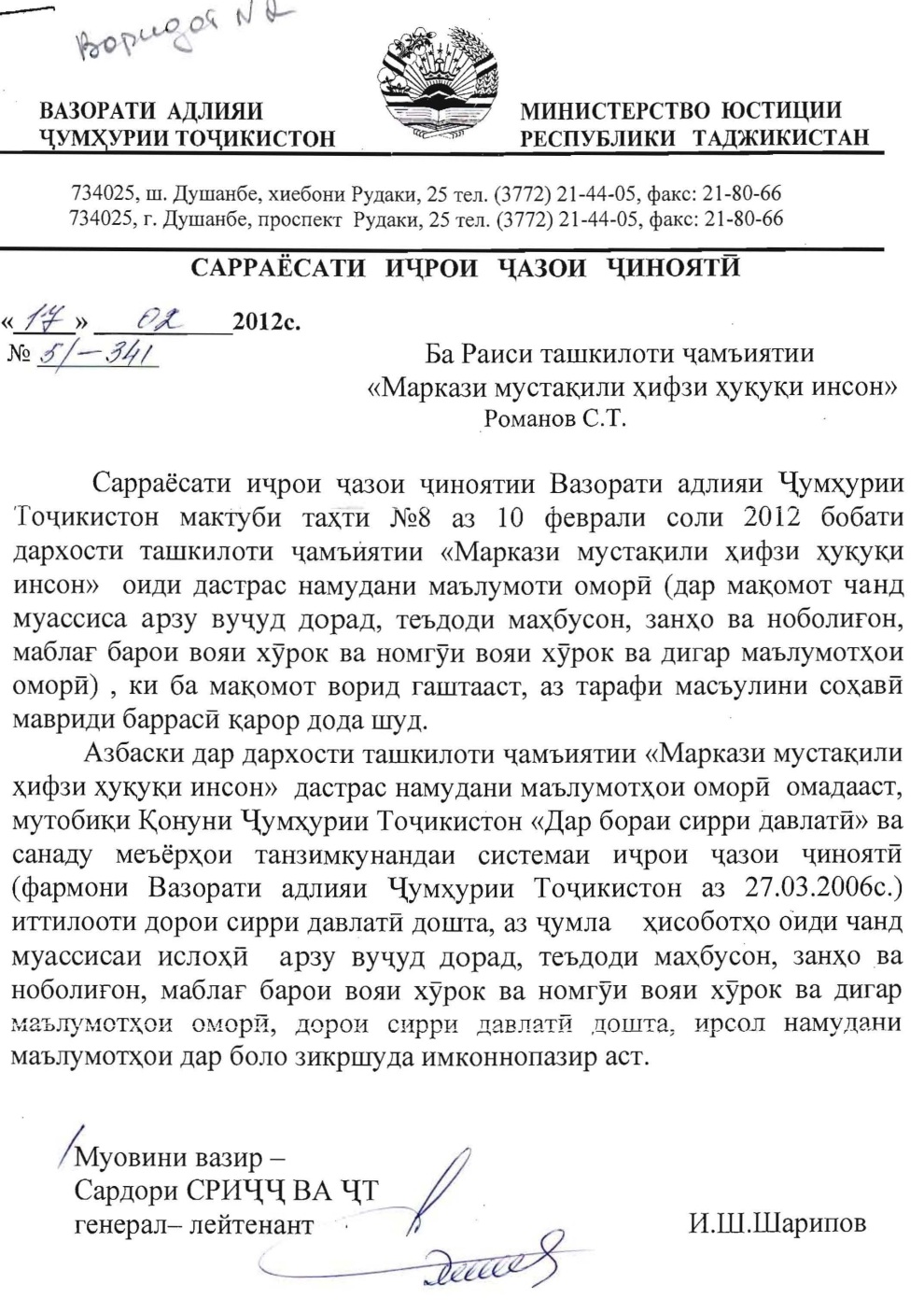 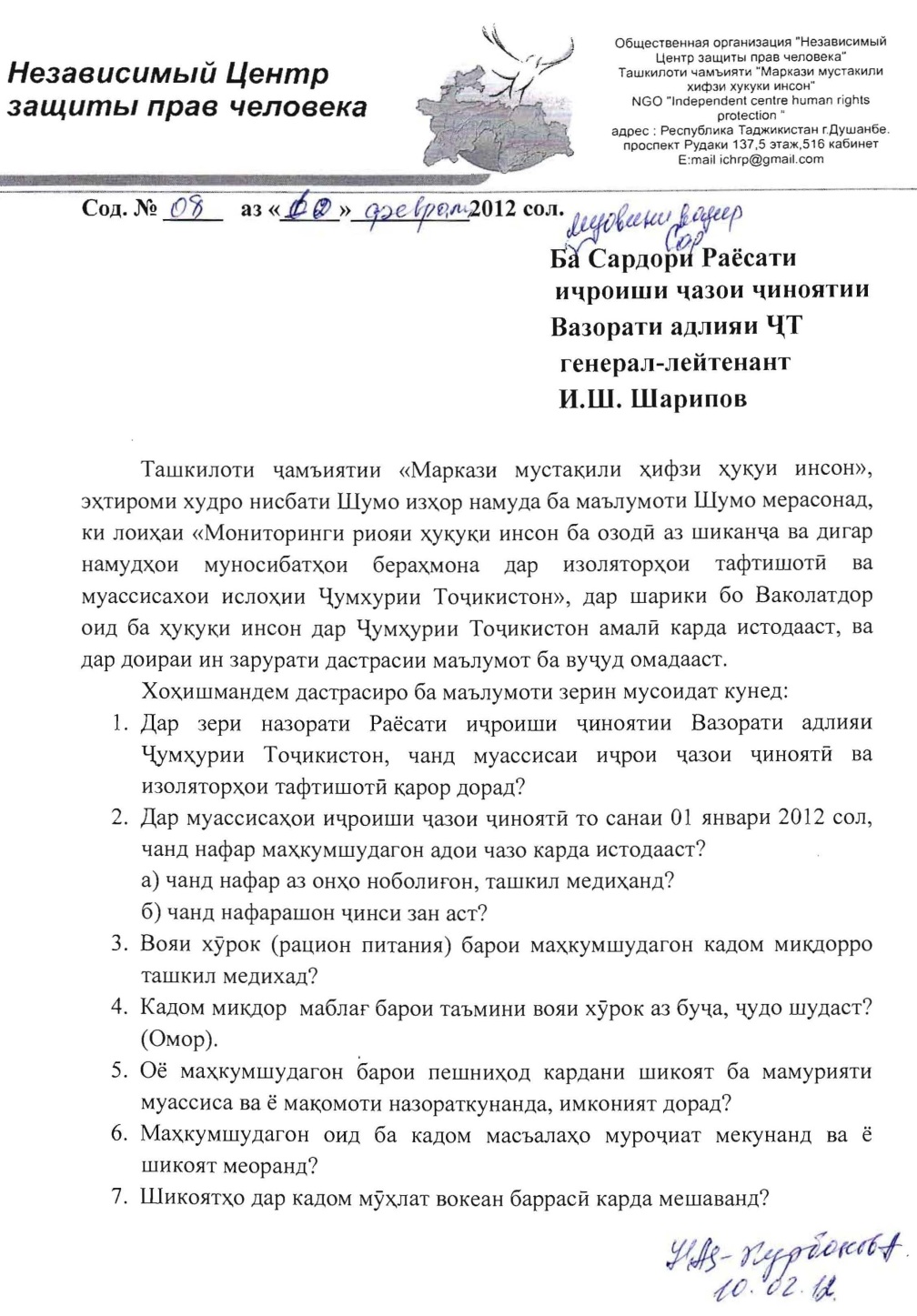 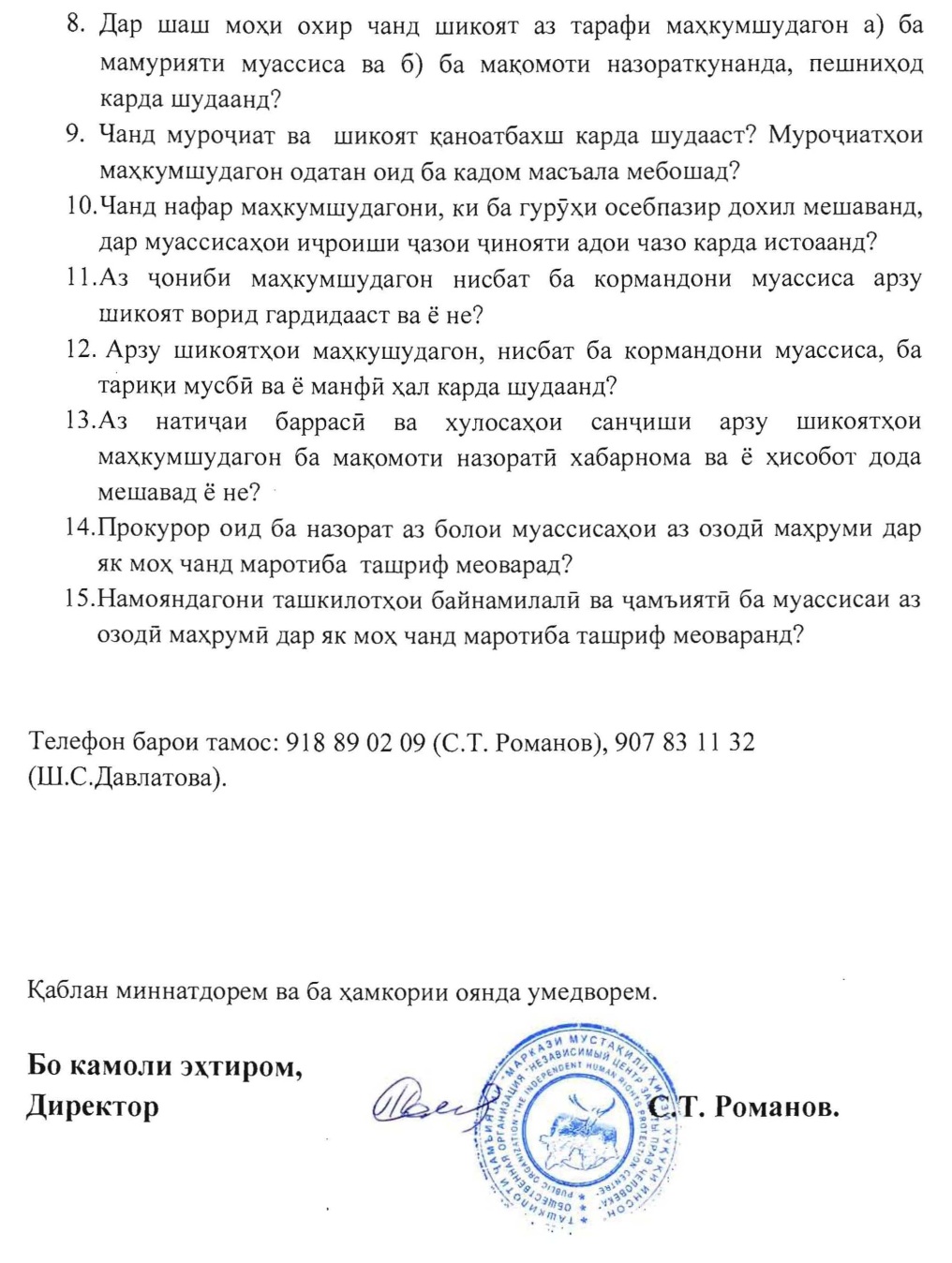 МУНДАРИҶАМуқаддима51.Методологияи мониторинг102.Дархостҳо ба мақомоти давлатӣ123.Тавсияҳои асосии мақомоти Созмони Милали Муттаҳид оид ба масъалаҳои ҳуқуқи шахсони аз озодӣ маҳрумкардашуда154.Натиҷаҳои мониторинг244.1.Озодӣ аз шиканҷа ва дигар муносибату ҷазои бераҳмона, ғайриинсонӣ ва таҳқиркунандаи шаъну шараф244.2.Расмиёти пешниҳод намудани шикоятҳо274.3.Дастрасӣ ба адвокат284.4.Тағйир додани низоми адои ҷазо314.5.Анҷом додани тафтишоти самараноки ҳолатҳои ҳалокат дар муассисаҳои ислоҳӣ324.6.Шахсоне, ки ҷазои ҳабси якумрӣ адо мекунанд334.7.Шароити адои ҷазо345.Тавсия ҳо ва пешниҳодҳои асосие, ки посухдиҳандагон  қайд намуданд386.ТАВСИЯҲОИ АСОСӢ40Шахсони дар тавқифгоҳи тафтишотӣ нигоҳдошташаванда51 нафарНафароне, ки дар ҷойҳои маҳрумият аз озодӣ адои ҷазо менамоянд5 нафарХешовандон21 нафарАдвокатҳо50 нафарСобиқ маҳбусон23 нафар